  高雄市立左營高級中學  103-106年度中長程教育發展計畫學　校　人　員　簽　章中華民國102年06月27日 高雄市立左營高級中學 103-106年度中長程教育發展計畫目      錄  103-106年中長程教育發展計畫摘要表---------------------------------6計畫緣起 --------------------------------------------------------------------7依據------------------------------------------------------------------------7未來環境預測-----------------------------------------------------------7貳、學校背景與分析-----------------------------------------------------------8學校基本資料------------------------------------------------------------8學校願景與目標-------------------------------------------------------10學校SWOT分析---------------------------------------------------------11學校特色-----------------------------------------------------------------16参、計畫發展與執行----------------------------------------------------------18計畫目標-----------------------------------------------------------------18執行策略與內容-------------------------------------------------------19預期效益---------------------------------------------------------------- 39肆、資源需求--------------------------------------------------------------------40資本門經費需求-------------------------------------------------------41經常門經費需求-------------------------------------------------------43新興及連續性公共工程計畫方案-------------------------------------46伍、自評及檢核----------------------------------------------------------------47附件校園規劃平面圖--------------------------------------------------------70學校基本資料表--------------------------------------------------------71計畫摘要表                                                        製表：蔡忍昭高雄市立左營高級中學 103-106年中程教育發展計畫                                    102年06月27日校務會議審議通過壹、計畫緣起一、依據教育經費編列與管理法第12條。高雄市政府教育局102年4月26日高市教秘字第10232522500號函。。二、未來環境預測(一)眷村遷移，社區人口減少。(二)少子化趨勢，學生來源受影響。(三)高雄捷運及高鐵已通車，交通便利有助學生就讀意願。(四)左楠區公立高中職合作，組成區域聯盟，對本校未來環境當有正面的良好效應。(五)96學年度起連續三年、100學年連續二年獲得教育部高中優質化經費補助，爾後將持續爭取教育部焦點計畫經費補助，這對提昇本校整體競爭力將有莫大的助益。(六)推動教師專業發展評鑑，俾便教師在了解、互助、提攜中，活化教學技巧，豐富教學內容，造福學生。(七)實踐樓改建完工後，校園活動空間更為充裕，學生活動豐富多元。(八)升學高中實施免試入學人數比例高，加上本校大學繁星成績亮眼，對本校提升學生入學素質、社區高中的推動，均有正面影響。(九)因應國際化的必然趨勢，戮力培養學生國際觀，持續推動國際交流活動，與姊妹校互訪、互惠，為師生開拓多元的學習資源。貳、學校背景與分析一、學校基本資料(一)校地面積：25,547平方公尺。(二)校舍設施：註：本校實踐樓核定改建，新實踐樓於104年2月啟用，故設施不計入。(三)班級數、學生及教師人數：目前班級50班，學生1767人，預計四年後班級數48班。註*：體育、舞蹈教師人數為術科教師人數。 (四)教職員編制：本(101)學年現行教師編制有教師107人（校長1人，科任44人，兼任組長7人，兼任主任5人，師資學歷研究所占52%，大學及大專院校占45%）；行政人員17人（護理師、事務組、幹事），工友6人，總計130人。      (五) 教師人力素質概況表註： 以授普通科目教師統計，不含術科教師。二、學校願景與目標學校願景：熱忱自信：鼓勵學生肯定自己，鼓舞教師熱心教學，一切行政以支援教學為重點。創新進取：啟發學生發揮潛能，獎勵教師創新研究，行政力量全心配合教育發展，以期家長支持學校、社會肯定學校。羽化蛻變：達到學生素質精進、教師成就豐碩、行政、家長與教學三位一體，學校蛻變成功的目標。學校目標增進效能，締創優勢追求卓越   固底培基，扶助弱勢學習環境提升素質，強化學生多元學習創思彈性，規劃多元進路發展涵育品德，形塑溫馨友善校園精進教學，促進教師專業發展活化課程，組織教學優質社群活力創意，激發潛在創新動能永續經營，推動學校特色展現結合文史，深化本土文創交流拓展視野，創新國際交流接軌統整資源，活絡學校社區互動三、學校SWOT分析     以下就學校規模、環境與設備、教師資源、行政資源、學生、地理環境、家長、社區參與、外部資源等向度，剖析本校現況。內部分析 (二)外部分析(三)因應策略1. S-O策略：優勢強化，善用機會，發展學校特色，增加競爭力◎擬定學校各項計畫以及制度化作業程序。(1-1)◎持續充實教學設備，發揮教學實驗功能。(1-2)◎利用完善資訊基礎設施、增進教學效能。(1-3)◎積極推廣各項閱讀寫作競賽。(3-1)◎建立舒適宜人的閱覽環境。(3-2)◎健全社團組織，發掘學生潛能。(3-3)◎推廣全民運動，健全身心健康。(3-4)◎推動學校環境藝術，展現舞蹈專班特色。(4-1)◎辦理體育專項演練，肯定學生特殊成就。(4-2)◎營造友善校園，建立良好溝通。(5-1)◎落實防災教育，建立急救制度。(5-2)◎落實性別平等、融入課程與生活。(5-4)◎建立健全的輔導機制。(5-10)◎推動優質的數位教學環境。(7-1)◎鼓勵教師進修研習，補助教師進修學費。(6-1)◎辦理教師成長課程，提升各科教學成效。(6-2)◎增進教師知能，組織專業社群。(6-3)◎獎勵教師績優表現，加強宣導學校績效。(6-4)◎提升導師專業知能(6-5)◎辦理教師休閒活動，增加教師互動功能。(8-1)◎能利用校園豐富生態環境融入環境教育。(9-1)◎營造良好、友善校園環境。(9-2)◎辦理臺灣文學研習，發揮資源共享成效。(10-1)◎辦理第二外語課程，延伸學習觸角。(11-1)◎積極推展舞蹈班國際交流，增進國際觀。(11-2)◎實現終身學習理念(12-1)◎爭取加密公車班次，節省學生候車時間。(12-2)◎考量捷運便捷特性，擴大招生學區範圍。(12-3)2.O-S-W策略：運用機會與優勢，轉化劣勢◎學校逐年編列預算，改善教室老舊現象。(1-4)◎改善運動場地設備，繼續爭取建設經費。(1-5)◎實踐樓改建完成，提供親師生多元場所。(1-6)◎學校逐年編列預算，添購課程所需設備。(1-7)◎加強學生課業輔導，提升學生競爭能力。(2-1)◎推動學生扶助計畫，落實固底紮根實力。(2-2)◎辦理特殊學生輔導工作。(2-3)◎落實防災教育，提升危機應變能力。(3-3)◎打造優質運動環境(3-5)◎強化學生體適能教育(3-6)◎加強績優學生輔導，推動拔尖菁英計畫。(3-7)◎鼓勵發展多元能力，肯定學生績優成就。(3-8)◎推動親職教育活動。(5-5)◎加強弱勢學生扶助，給予關懷與協助。(5-6)◎落實生命教育學校本位課程活動。(5-7)◎鼓勵學生發展潛能，展現個別獨特能力。(8-2)◎讓家長了解學校特色，讓學生適性發展。(9-3)◎規畫左營特色專題，鼓勵學生社區研究。(10-2)◎增進學生、家長認識左營的人文與自然。(10-3)◎成立家長志工團隊，支援學校人力不足。(12-4)◎考生服務協助工作，邀請家長參與規畫。(12-5)◎與大學策略聯盟，尋求人力資源支持。(12-6)◎透過社區參與，增進民眾對學校的認識。(12-7)◎配合政策持續溝通，解決校地佔用事宜。(12-8)3.O-S-T策略：運用機會、優勢，減低威脅◎實施生涯輔導。(4-3)◎落實生活教育，推動品格教育(5-3)◎落實人權法治，加強法律常識(5-8)◎培訓自治幹部，培養民主素養(5-9)◎增進課程活化，鼓勵教材創新與分享。(7-1)◎教材蒐集與分享，重組、創新與應用。(7-2)◎利用平板電腦，豐富課程內容與連結。(7-3)◎加強家長互動聯繫，行政幹部熱誠參與。(12-9)◎家長會協助宣導，更有利於學校的行銷。(12-10)◎輔導室及社工單位能提供家長專業諮詢。(12-11)◎開放學校運動場地，加強社區學校互動。(12-12)◎舞展校慶運動賽會，開放社區民眾參與。(12-13)◎社區專題研究成果，印發社區機關收藏。(12-14)◎深入國中校園活動，展現學校各項特色。(12-15)◎加強敦親睦鄰工作，爭取社區接觸機會。(12-16)◎眷村陸續遷移、附近區域逐漸都更發展。(12-17)4.W-T策略：應用策略，扭轉劣勢與威脅◎申請相關計畫，充實設備增進教學知能。(6-6)◎能適時回饋工作團隊，提士氣、增情感。(8-3)◎透過各種會議討論、協調各種工作流程。(9-4)◎建立標準化作業流程，以便操作及傳承。(9-5)◎主動提供績優表現，加強學校優勢行銷。(9-6)四、學校特色(一)幽雅校園佳木蔥蘢：校園老樹高聳、葉相優美，孕育多樣鳥類生態：喜鵲報喜、黃鸝嬉春、五色鳥勤啄、白頭翁育雛，鳥叫蟲鳴，合奏校園交響曲。設置文學步道、蘋婆大道、椰林大道，師生徜徉林蔭，輕風拂面，恬適淡雅，大自然境教於焉天成。持續美化綠化校園，讓學校成為溫馨和諧的美麗庭園；改建柏油路面為透水性鋪面，設置雨水回收生態池，綠能環保，永續發展。(二)英語教學成效卓越：每年舉辦學生英語話劇、英語歌唱、英文作文、英語即席演講比賽；為教育部高中新課程英文學科中心，培育種子教師，研發教材與教案；籌辦與國外學校藝文交流活動；推動學生英語能力培育計畫；成立高中學校唯一的國際英語演講協會左營分會；擴充英語專科教室設備，提昇教學成效。(三)數理培育成就人才：每年辦理校內科學展覽，獎勵優秀學生參加高雄市科學展覽；推動學生數理資優培育計畫，甄選數理優秀學生，進行系列輔導培育計畫；辦理數理相關競賽活動，選拔具有潛能學生；持續充實科學實驗各項儀器設備；充實資訊相關設備，推動資訊融入各科教學。(四)舞蹈藝術享譽國際：創設全國第一所高中舞蹈班，培育舞蹈藝術人才無數；每年定期辦理年度舞展，巡迴台灣中南部各地演出；推動藝術下鄉活動，藉年度舞展之便，至各地中小學進行示範演出，落實藝術人文教育；與國內外大學舞蹈系所合作演出；爭取專業舞蹈團體蒞校演出，與師生分享演出經驗；出國參加國際舞蹈節，向國際介紹台灣舞蹈教學經驗。(五)發展體育培育專才：發展以田徑、射箭及現代五項為重點的體育人才培育計畫；善用資源共享，借用左訓中心、世運主場館場地、器材及人員，加強專項人才訓練；鼓勵學生參加國內外各項專業競賽，提昇學生體育專項能力；有計畫進行各項體育競技能力訓練，朝向培育國家級選手目標努力；持續增添各項體育設施，提昇學生運動能力。(六)台灣文學左中出發：設置第一所高中校內台灣文學館，以典藏、教學、研究為目標；辦理台灣文學相關研習活動，邀請知名作家學者蒞校演講；定期辦理台灣文學系列作家作品閱讀心讀寫作，讓青年學子從認識而深入；與相關團體合辦台灣文學系列活動。(七)半屏蓮潭山青水美：出版半屏山系列專書，計有步道篇、化石篇、動物篇、植物篇與左營文史篇；辦理高一半屏山登山淨山、高二蓮潭路跑、高三孔廟祈福活動；參與左營萬年季活動，辦理雙城古道、半屏山系列生態研習等在地特色、關懷鄉土、學校本位活動。(八)創意藝文友善校園：以社團成果展及藝文活動方式，定期辦理音樂、舞蹈、戲劇展演活動；推動人與自然環境的生命教育，設計創意生命教育教學教案，出版「自然的生命教育」、「生命之樹」專書。(九)籌辦試務縝密無瑕：承辦99年國民中學學生基本學力測驗全國試務，100年國民中學學生基本學力測驗大陸考場試務及高雄縣市合併後首次護理師甄試，101年高雄市高中職教師聯合甄選，展現行政團隊縝密規劃力與堅實執行力，以零缺點為最高原則圓滿完成。(十)繁星推薦全國五強：99年至101年參加大學繁星計畫推薦入學，錄取人數勇冠高雄區，更名列全國五強，社區優秀學生有機會名登頂尖大學金榜，也提振全校師生士氣，學生有自信，努力勤學終有代價。(十一)師資卓越專業發展：98年英文科余素梅老師特殊優良教師，99年音樂科劉文如老師高雄市及全國SUPER教師，100年家政科李麗凰老師高雄市SUPER教師；目前已有52人參加「教師專業發展評鑑」，參與教師運用資訊平台建立教學檔案，並有52人通過初階評鑑，強化教師教學專業。(十二)獎勵善行砥礪品德：強化學生品德修為，從禮節做起，獎勵學生實踐善行，發揮志工服務精神，培養「有感覺、會感動、能感恩」的學生，榮獲教育部評選為推動品德教育與友善校園績優學校。(十三)性別平等資源共享：本校為高中職性別平等教育資源中心，輔導教師與家政教師為性別平等教育專家，經常受邀擔任講座與審核性平案件，舉辦媒體識讀、性別主流化研習。(十四)優質高中聚焦成長：96年起榮獲教育部評選為全市第一所優質化高中，100年起再獲評選進入優質化高中第二期程，聚焦實施「學生精熟學習、教師專業成長、學校特色發展」三大主軸計畫。(十五)擦亮品牌創新形象：高雄捷運通車營運，左營高中鄰近左營三鐵共構車站，鐵路地下化工程積極籌建，30分鐘以內到校的就學區將更形擴大。配合十二年國民基本教育的實施，期能再創風華，深獲社區肯定，家長全面支持。參、計畫發展與執行    撰寫計畫說明一、計畫目標增進效能，締創優勢追求卓越   固底培基，扶助弱勢學習環境提升素質，強化學生多元學習創思彈性，規劃多元進路發展涵育品德，形塑溫馨友善校園精進教學，促進教師專業發展活化課程，組織教學優質社群活力創意，激發潛在創新動能永續經營，推動學校特色展現結合文史，深化本土文創交流拓展視野，創新國際交流接軌統整資源，活絡學校社區互動二、執行策略與內容目標1：增進效能，締創優勢追求卓越  目標2：固底培基，扶助弱勢學習環境目標3：提升素質，強化學生多元學習目標4：創思彈性，規劃多元進路發展目標5：涵育品德，形塑溫馨友善校園目標6：精進教學，促進教師專業發展目標7：活化課程，組織教學優質社群目標8：活力創意，激發潛在創新動能目標9： 永續經營，推動學校特色展現目標10： 結合文史，深化本土文創交流目標11：拓展視野，創新國際交流接軌目標12：統整資源，活絡學校社區互動三、預期效益行銷左營高中，成為社區優質精英高中。整合辦學特色，提升學校競爭力。推展多元學習，引導適性成長，協助學子生涯規畫。發展在地文化，符應社區需求，落實社區發展營造。因應未來12年國民基本教育實施，形塑學校辦學特色，提升國中生就讀學校意願。鼓勵成立教師專業社群、推動教師專業評鑑，教師具備Ｅ化及多元化的教學智能，充分發揮教學效能。藉由專業研習，使教師樂於輔導學生，在尊重、關懷的氣氛中，學生得以快樂學習與成長。充實新穎教學設備並充分利用，提升學生學習成效。建構全方位具效率及效能之行政服務團隊，融入資訊化管理，充分支援教學與學習。培養學生具有全方位學習能力，全人的陶冶與發展、國際觀的推動，讓學生視野寬廣更具競爭力，並能適性發展，達到「成就每一個孩子」。推廣鄉土文化工作，提昇社區文化，並落實師生民眾關懷鄉土的情感。提供多元的輔導網絡，使學生能自我認識與自我悅納，並建立個人具體生涯目標，養成問題解決與自我調適之能力，以成為健全之世界公民。加強學輔工作，建構友善校園，期使校園氛圍更加溫馨和諧。提升學生的閱讀寫作能力，並創造閱讀活動更高的附加價值；營造兼具藝文友善的閱讀空間，培養積極參與及追尋閱讀享樂的環境。完成校舍改建、充實各專科教室及社團等各項軟硬體設備，建構安全、節能、藝術與永續的校園，提昇校園空間多元化使用效益與品質。肆、資源需求   一、所需資源說明                   經費編列籌措表備註：以前年度累計係指102年度之前（中央補助以前年度累計係指經奉中央核准同意次一年度執行者）二、資本門經費需求 高雄市立左營高級中學中長程計畫預算編列需求表     單位：千元資本門經費需求表填表說明各校中長程計畫之資本門經費需求部分，請先以doc檔填報後，再以xls格式填寫，俾利資料之彙整、計算、分析與運用，兩個檔案之數值請務必一致。本「資本門經費需求」表，各級學校通用，都需填報。若有資本門未列之項目，請於相關之其他或空白欄填寫，並註明名稱，表格可自行增刪。各校所提之資本門經費需求應與計畫執行策略及內容相對應，並於備註欄註明對應之「目標-實施策略-行動方案」(如：2-1-1，前項2代表目標，中項1代表實施策略，後項1代表行動方案)。         三-4、經常門經費需求高雄市立左營高級中學中長程計畫預算編列需求表          單位：千元	                                                                      填表日期：102年5月20日 三、新興及連續性公共工程計畫方案                    填表人： 總務主任蔡忍昭    連絡電話：5822010#301伍、自評及檢核計畫執行由教務處、學務處、總務處、輔導室、圖書館及各科教學研究會執行本計畫相關事宜，並隨時記錄執行問題，提相關會議討論解決；人事室、會計室擔任後勤支援任務，協調解決人事、經費支用事宜。將本計畫納入校務發展計畫：因應高中職社區化及十二年國民基本教育，將本計畫及方案，列入校務發展計畫中，做為學校發展的主軸與方向，並結合學校的願景，周延規劃，取得師生與家長的認同。實施檢核制度設定績效評估指標，做為績效檢核的依據。定期辦理績效檢核檢討會議，有效掌控推動的進度與品質，並持續深化方案之推動。採自我績效檢核與外部績效檢核，有效推動方案的執行。適時辦理獎勵激勵有功人員。檢討與回饋校務會議：重要辦理政策決策單位。 課程發展委員：依適時需要召開課程發展委員會，就計畫執行所遭遇的困難，修正計畫的方向。主管會報：每週召開一次，隨時檢核本計畫執行進度與績效，視計畫執行所遭遇的困難，提委員會討論議決。行政會報：每月召開一次，就本計畫執行情形，提供並反映執行問題。教務會議：定期召開，就本計畫執行情形，提供並反映執行問題。導師會報：每月召開一次，就本計畫執行情形，提供並反映執行問題。教學研究會：每學期至少召開2次，透過教學研究會，隨時反映執行問題，提行政會報或法定會議檢討與修正。家長會常務委員會：定期召開，就本計畫執行情形，提供並反映執行問題。校友會理監事會議：定期召開，就本計畫執行情形，提供並反映執行問題，並討論可行性策略。社區協調會：跨社區業務，不定期召開會議，尋求共識，以利計畫進行。自我檢核：依據學校本位管理精神，訂定自主管理辦法，必要是召開委員會議討論；每月擴大行政會報，就實際執行情形實施自我檢核，並責成相關單位、負責人員落實計畫的執行，且按時填寫檢核表暨專業諮詢小組到校輔導所提議之回應與處理情形，於規定期限內送分區召集學校及教育部彙整檢核，以有效提升整體經營成效。外部檢核：接受教育局整體校務評鑑或各教育議題之評鑑。邀請駐區督學及部定專業人士及學者，根據現況執行情形所面臨的疑難與問題，督導與考核輔助本校執行方向的修正，並適時處理與反映本校執行問題。左營高中103-106中長程教育發展計畫執行檢核表____學年度第_____學期  填表日期：___年___月___日  填表人： __________目標1：增進效能，締創優勢追求卓越  左營高中103-106中長程教育發展計畫執行檢核表____學年度第_____學期  填表日期：___年___月___日  填表人： __________目標2：固底培基，扶助弱勢學習環境左營高中103-106中長程教育發展計畫執行檢核表____學年度第_____學期  填表日期：___年___月___日  填表人： __________目標3：提升素質，強化學生多元學習左營高中103-106中長程教育發展計畫執行檢核表____學年度第_____學期  填表日期：___年___月___日  填表人： __________目標4：創思彈性，規劃多元進路發展左營高中103-106中長程教育發展計畫執行檢核表____學年度第_____學期  填表日期：___年___月___日  填表人： __________目標5：涵育品德，形塑溫馨友善校園左營高中103-106中長程教育發展計畫執行檢核表____學年度第_____學期  填表日期：___年___月___日  填表人： __________目標6：精進教學，促進教師專業發展左營高中103-106中長程教育發展計畫執行檢核表____學年度第_____學期  填表日期：___年___月___日  填表人： __________目標7：活化課程，組織教學優質社群左營高中103-106中長程教育發展計畫執行檢核表____學年度第_____學期  填表日期：___年___月___日  填表人： __________目標8：活力創意，激發潛在創新動能左營高中103-106中長程教育發展計畫執行檢核表____學年度第_____學期  填表日期：___年___月___日  填表人： __________目標9： 永續經營，推動學校特色展現左營高中103-106中長程教育發展計畫執行檢核表____學年度第_____學期  填表日期：___年___月___日  填表人： __________目標10： 結合文史，深化本土文創交流左營高中103-106中長程教育發展計畫執行檢核表____學年度第_____學期  填表日期：___年___月___日  填表人： __________目標11：拓展視野，創新國際交流接軌左營高中103-106中長程教育發展計畫執行檢核表____學年度第_____學期  填表日期：___年___月___日  填表人： __________目標12：統整資源，活絡學校社區互動附件1：高雄市立左營高級中學101學年度教室配置平面圖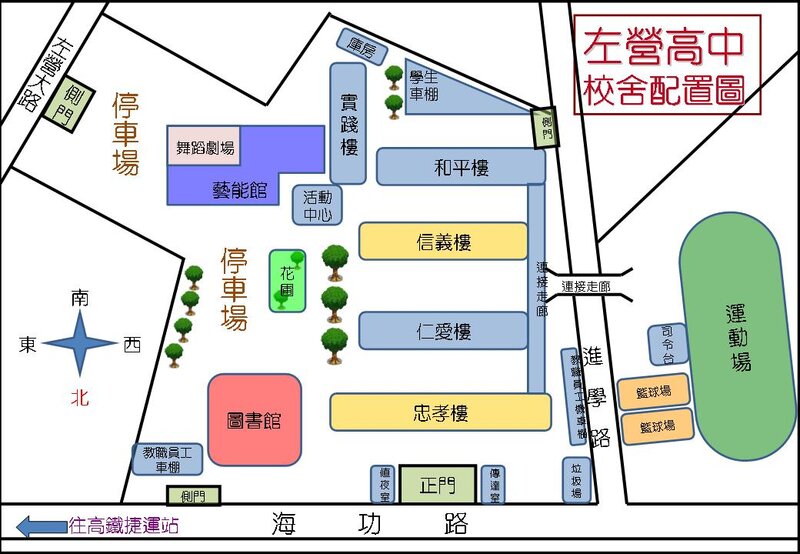 附件2：學校資本資料表高雄市立左營高級中學     101學年度  資本資料表本資料調查日期： 102年  06月 18日高雄市公立學校103-106年度中長程教育發展計畫初審意見表學校名稱：高雄市立左營高級中學高雄市立左營高級中學中長程教育發展計畫期　　程（103年1月至106年12月）各  處  室  主  管各  處  室  主  管各  處  室  主  管各  處  室  主  管校長教務主任學務主任總務主任主任教官校長會計主任人事主任輔導主任圖書館主任學校名稱高雄市立左營高級中學高雄市立左營高級中學高雄市立左營高級中學高雄市立左營高級中學計畫依據(一)教育經費編列與管理法第12條。(二)高雄市政府教育局102年4月26日高市教秘字第10232522500號函。(一)教育經費編列與管理法第12條。(二)高雄市政府教育局102年4月26日高市教秘字第10232522500號函。(一)教育經費編列與管理法第12條。(二)高雄市政府教育局102年4月26日高市教秘字第10232522500號函。(一)教育經費編列與管理法第12條。(二)高雄市政府教育局102年4月26日高市教秘字第10232522500號函。計畫目標增進效能，締創優勢追求卓越   固底培基，扶助弱勢學習環境提升素質，強化學生多元學習創思彈性，規劃多元進路發展涵育品德，形塑溫馨友善校園精進教學，促進教師專業發展活化課程，組織教學優質社群活力創意，激發潛在創新動能永續經營，推動學校特色展現結合文史，深化本土文創交流拓展視野，創新國際交流接軌統整資源，活絡學校社區互動增進效能，締創優勢追求卓越   固底培基，扶助弱勢學習環境提升素質，強化學生多元學習創思彈性，規劃多元進路發展涵育品德，形塑溫馨友善校園精進教學，促進教師專業發展活化課程，組織教學優質社群活力創意，激發潛在創新動能永續經營，推動學校特色展現結合文史，深化本土文創交流拓展視野，創新國際交流接軌統整資源，活絡學校社區互動增進效能，締創優勢追求卓越   固底培基，扶助弱勢學習環境提升素質，強化學生多元學習創思彈性，規劃多元進路發展涵育品德，形塑溫馨友善校園精進教學，促進教師專業發展活化課程，組織教學優質社群活力創意，激發潛在創新動能永續經營，推動學校特色展現結合文史，深化本土文創交流拓展視野，創新國際交流接軌統整資源，活絡學校社區互動增進效能，締創優勢追求卓越   固底培基，扶助弱勢學習環境提升素質，強化學生多元學習創思彈性，規劃多元進路發展涵育品德，形塑溫馨友善校園精進教學，促進教師專業發展活化課程，組織教學優質社群活力創意，激發潛在創新動能永續經營，推動學校特色展現結合文史，深化本土文創交流拓展視野，創新國際交流接軌統整資源，活絡學校社區互動執行行程自103年1月1日起至106年12月31日止自103年1月1日起至106年12月31日止自103年1月1日起至106年12月31日止自103年1月1日起至106年12月31日止總經費需求(仟元)年度資本門經常門合計總經費需求(仟元)103年58,93411,02569,959總經費需求(仟元)104年70,52410,97781,501總經費需求(仟元)105年11,42410,97722,401總經費需求(仟元)106年11,84410,97722,821總經費需求(仟元)合計174,22643,956218,182編號項目名稱數量堪用情形備註1普通教室  50堪用2專科教室31堪用3行政辦公室30堪用4會議室4堪用5圖書館1堪用6網球場3堪用7籃球場7堪用8田徑場1堪用9停車場1堪用10廁所40堪用6間不堪用(102更新2間)學年度普通班普通班普通班體育班體育班體育班舞蹈班舞蹈班舞蹈班合計合計合計學年度班級學生教師班級學生教師班級學生教師班級學生教師1014416631073553*35310*5017711071024316681063573*35610*4917811071034216741053543*36110*4817891051044216831033613*36010*4818041031054216801033603*36010*4818001031064216801033603*36010*481800103科別項目科別項目本國語文外國語文數學社會自然藝術生活體健其他合計學　歷博士學位畢業人數2000100003學　歷碩士學位畢業人數8861510324056學　歷研究所40學分班結業人數110424000021學　歷大學畢業人數71662023027學　歷專科學校畢業人數0000000000專兼任專兼任教師總人數192316231815480126專兼任專任教師總人數18191623173470107專兼任兼任教師總人數140011201019教師資格具有合格教師資格人數18191623173470107教師資格未具合格教師資格人數0000000000教師資格持有兩種(含)以上合格教師人數0400021007授課與職務授課科目與專長完全一致之教師人數18191623173470107授課與職務擔任行政工作之教師人數23324012017因素優  勢 (S)劣  勢 (W)學校規模◎校地6.5公頃，寬闊廣大。教室與運動場分離，互不影響干擾。◎設舞蹈、體育班，提供一般學生更多接觸舞蹈藝術及體育競技的機會。◎新生入學基測分數受到招生人數較多影響，高低分差距較大，最低錄取分數偏低。環境與設備◎學校綠美化良好，環境舒適。◎各科有充足的專科及實驗教室，視聽及專科設備完善。◎圖書館設有台灣文學館，發揮典藏、研究、展示功能。◎資訊基礎設施完善，便於教學、應用。◎欠缺體育場館，雨天無法從事體育活動。◎學校建築物較久、維護相較費時、費力。不若新設學校。教師資源◎年齡概分布於30至45歲，平均年齡約36歲，年輕有活力。◎100%本科系，八成以上具研究所學歷，博士4人，博士候選人1人。◎進修意願高、學習態度良好。◎各科辦公室分散獨立，教師相互間聯繫較少。行政資源◎富熱誠、行動力強、情緒管理良好。◎歷練豐富、具應變能力。◎團隊合作氣氛良好。◎經驗豐富同仁，逐漸面臨退休情況。◎經管校地部分遭占用，處理不易。◎法規、規定異動頻繁，易造成承辦壓力，費力耗時。學生◎學生在語文、科學研究等多元能力方面常有突出表現。◎舞蹈班表現獲國際肯定。◎體育班專長表現成績優異。◎學生未能全面優異，只有少數專長突出表現。◎部分學生入學基測成績較低，信心不足，缺乏主動性。◎考取國立大學學生數較少，不易吸引績優學生就讀。因素機 會 點 (O)威 脅 點 (T)地理環境◎半屏山西麓蓮池潭畔，自然與人文資源豐富。◎高鐵左營站及捷運站離學校不遠交通便捷。◎左訓練中心及世運會主場館近在咫尺。◎左營舊部落社區老化。◎眷村社區遷移，年輕人口減少。◎高雄市傳統觀念，左營屬較偏北郊區。◎違建戶的侵佔校地，造成校園的不完整。家長◎親師座談會出息踴躍，家長關心學生情形改善。◎家長委員會組織健全，充分扮演學校後勤支援角色。◎越來越多家長認同學校，支持學校。◎少數家長對學生管教仍力不從心。◎少數家長不知如何與孩子相處，如何教養。◎家長追求名校，成績較優學生不易選擇本校，迷信明星高中魅力。社區參與◎校長、主任參與國中校慶活動或社區運動會，增加與社區接觸機會。◎舞蹈班劇場表演活動開放社區民眾觀賞。◎參與高中職社區化活動，進行師資、課程與設備交流。◎運動場、網球場開放供社區民眾使用，加強與社區互動。◎開放場地，造成校安管理負擔及學生安全顧慮增加。外部資源◎社區宗教及慈善團體提供獎助學金，幫助弱勢學生。◎社區愛心商家提供緊急照護。◎與周邊政府單位關係良好，能提供各種活動支援、協助。◎教育局熱心指導協助，本校得以核定實踐樓改建。◎社區高中、均質化、優質高中等方案均對學校有很大助益。◎大學繁星計畫入學有利本校學生。◎與大學策略聯盟，可提供教學資源及學生輔導等方面支援。◎鄰近高雄師範大學、高雄大學、第一科大、高應大、中山大學、義守大學、樹德科大，教師進修方便。◎信望愛基金會捐贈平板電腦。◎社會M型化，造成需扶助學生數增多，也將造成慈善團體負擔。◎高雄市政府教育經費有限，大型建設經費爭取不易。◎外界對學校的評價，偏重學生智育與升學表現；而學生智育與升學表現又受入學成績影響。◎國中端教師仍重視傳統學校排名，社區高中觀念薄弱。◎鄰近學校皆為新設，校舍新穎。實施策略行動方案承辦單位實施年度實施年度實施年度實施年度策略執行內容說明實施策略行動方案承辦單位103104105106策略執行內容說明1-1擬定學校各項計畫以及制度化作業程序1.訂定校務計畫及各處室年度工作計畫與優先順序。各處室VVVV1-1擬定學校各項計畫以及制度化作業程序2.修訂校務章則並建構各項行政工作之標準sop作業程序。各處室VVVV1-1擬定學校各項計畫以及制度化作業程序3.召開各項法定或功能性會議並落實執行決議事項。各處室VVVV1-1擬定學校各項計畫以及制度化作業程序4.建置行政工作資源共享網路平台。各處室VVVV1-2持續充實教學設備，發揮教學實驗功能1.充實自然學科實驗室儀器設備。教務處VVVV1-2持續充實教學設備，發揮教學實驗功能2.落實課程正常化教學。教務處VVVV1-2持續充實教學設備，發揮教學實驗功能3.鼓勵教師指導科展等競賽活動。教務處VVVV1-3利用完善資訊基礎設施、增進教學效能1.辦理教師資訊素養研習活動。圖書館VVVV1-3利用完善資訊基礎設施、增進教學效能2.提供資訊器材使用教學、輔導。教務處圖書館VVVV1-3利用完善資訊基礎設施、增進教學效能3.資訊設備、軟體適度汰舊換新。各處室圖書館VVVV1-4辦理教師成長課程，提升各科教學成效1.定期召開各科教學研究會。教務處VVVV1-4辦理教師成長課程，提升各科教學成效2.各科辦理成長課程、活動。教務處VVVV1-4辦理教師成長課程，提升各科教學成效3.不定時辦理教學觀摩。教務處VVVV1-5改善運動場地設備1.運動場跑道更新。總務處V1-5改善運動場地設備2.籃球場更新。總務處VV1-5改善運動場地設備3.排球場新建。總務處V1-6實踐樓改建完成，提供親師生多元場所1.充實室內活動場地設備。各處室VVV1-6實踐樓改建完成，提供親師生多元場所2.辦理師、生體育比賽活動。學務處VV1-6實踐樓改建完成，提供親師生多元場所3.善用公共空間進行教學、休閒。各處室VVV實施策略行動方案承辦單位實施年度實施年度實施年度實施年度策略執行內容說明實施策略行動方案承辦單位103104105106策略執行內容說明2-1加強學生課業輔導，提升學生競爭能力1.積極規劃、協調課業輔導課程。教務處VVVV2-1加強學生課業輔導，提升學生競爭能力2.辦理蘋婆讀書計畫。教務處VVVV2-1加強學生課業輔導，提升學生競爭能力3.安排複習考試，督促學生複習。教務處VVVV2-2推動學生扶助計畫，落實固底紮根實力1.辦理蘋婆紮根計畫，給予弱勢學生扶助。教務處VVVV2-2推動學生扶助計畫，落實固底紮根實力2.給予弱勢家庭學生相關費用減免。教務處學務處VVVV2-2推動學生扶助計畫，落實固底紮根實力3.主動提供校外獎助訊息給學生。教務處學務處VVVV2-2推動學生扶助計畫，落實固底紮根實力4.提供弱勢學生校園工讀機會。各處室VVVV2-3辦理特殊學生輔導工作1.強化特殊教育推行委員會之運作。各處室VVVV運用專業人力與教育計畫，協助特殊需求學生適應學校生活，以達融合教育之目標。2-3辦理特殊學生輔導工作2.加強校園無障礙環境〈含網頁〉之規劃與改善。總務處VVVV運用專業人力與教育計畫，協助特殊需求學生適應學校生活，以達融合教育之目標。2-3辦理特殊學生輔導工作3.辦理藝術才能資優班學生之生涯進路輔導。教務處輔導室VVVV運用專業人力與教育計畫，協助特殊需求學生適應學校生活，以達融合教育之目標。2-3辦理特殊學生輔導工作4.研擬身心障礙學生輔導計畫及課業輔導實施計畫。教務處輔導室VVVV運用專業人力與教育計畫，協助特殊需求學生適應學校生活，以達融合教育之目標。2-3辦理特殊學生輔導工作5.特殊需求學生服務評估及輔導實施〈含IEP擬定〉。教務處輔導室VVVV運用專業人力與教育計畫，協助特殊需求學生適應學校生活，以達融合教育之目標。2-3辦理特殊學生輔導工作6.規劃特殊教育月系列活動，辦理特教宣導及相關知能研習。輔導室VVVV運用專業人力與教育計畫，協助特殊需求學生適應學校生活，以達融合教育之目標。2-3辦理特殊學生輔導工作7.召開特殊需求學生、高關懷生親師會議，提供支持系統。學務處輔導室VVVV運用專業人力與教育計畫，協助特殊需求學生適應學校生活，以達融合教育之目標。2-3辦理特殊學生輔導工作8.加強特殊生學習低成就輔導工作及中輟、復學之追蹤輔導。教務處輔導室VVVV運用專業人力與教育計畫，協助特殊需求學生適應學校生活，以達融合教育之目標。實施策略行動方案承辦單位實施年度實施年度實施年度實施年度策略執行內容說明實施策略行動方案承辦單位103104105106策略執行內容說明3-1積極推廣各項閱讀寫作競賽1.參加高雄市數位學園─網路讀書會寫作比賽。圖書館VVVV配合台灣文學作家作品寫作練習作業及學科整合學習課程，強化學生參與校內外各項閱讀寫作競賽之意願，以達到推廣閱讀寫作之目標。3-1積極推廣各項閱讀寫作競賽2.參加全國高級中學中等學校讀書心得寫作比賽。圖書館VVVV配合台灣文學作家作品寫作練習作業及學科整合學習課程，強化學生參與校內外各項閱讀寫作競賽之意願，以達到推廣閱讀寫作之目標。3-1積極推廣各項閱讀寫作競賽3.參加全國高級中學中等學校小論文寫作比賽。圖書館VVVV配合台灣文學作家作品寫作練習作業及學科整合學習課程，強化學生參與校內外各項閱讀寫作競賽之意願，以達到推廣閱讀寫作之目標。3-1積極推廣各項閱讀寫作競賽4.辦理台灣文學作家作品閱讀心得寫作比賽。教務處圖書館VVVV配合台灣文學作家作品寫作練習作業及學科整合學習課程，強化學生參與校內外各項閱讀寫作競賽之意願，以達到推廣閱讀寫作之目標。3-1積極推廣各項閱讀寫作競賽5.持續推動「蘋婆書坊」線上閱讀認證活動，並加入英文讀本之線上認證。圖書館VVVV配合台灣文學作家作品寫作練習作業及學科整合學習課程，強化學生參與校內外各項閱讀寫作競賽之意願，以達到推廣閱讀寫作之目標。3-2建立舒適宜人的閱覽環境1.充實圖書及各項媒體館藏。圖書館VVVV藉由書庫的整修與書架的重新調整與設計，建立一個舒適宜人的閱讀環境，吸引老師學生們踴躍到館。3-2建立舒適宜人的閱覽環境2.陸續汰換舊有的水冷式空調系統，改用氣冷式空調主機，以節省維修費用。圖書館VVVV藉由書庫的整修與書架的重新調整與設計，建立一個舒適宜人的閱讀環境，吸引老師學生們踴躍到館。3-2建立舒適宜人的閱覽環境3.整修二樓書庫圖書館V藉由書庫的整修與書架的重新調整與設計，建立一個舒適宜人的閱讀環境，吸引老師學生們踴躍到館。3-3健全社團組織，發掘學生潛能1.慎選社團指導老師，辦理社團幹部訓練加強社團幹部知能學務處VVVV3-3健全社團組織，發掘學生潛能2.社團活動時間嚴格點名，定期召開社長會議。學務處VVVV3-3健全社團組織，發掘學生潛能3.充實社團設備、舉辦理社團成果發表。學務處VVVV3-3健全社團組織，發掘學生潛能4.辦理各項藝文、體育活動，激發潛能鍛鍊學生個人能力，展現蓬勃朝氣。學務處VVVV3-4推廣全民運動，健全身心健康1.舉辦全校運動會，凝聚團隊精神。學務處各處室VVVV實施體育教學正常化，辦理健康促進活動，以提升學生體能，發展終生運動技能，強化身心健康。3-4推廣全民運動，健全身心健康2.協助運動社團之推展，適應多元發展。學務處VVVV實施體育教學正常化，辦理健康促進活動，以提升學生體能，發展終生運動技能，強化身心健康。3-4推廣全民運動，健全身心健康3.活用現有場地，體育教學正常化，發展學校運動特色。學務處教務處VVVV實施體育教學正常化，辦理健康促進活動，以提升學生體能，發展終生運動技能，強化身心健康。3-4推廣全民運動，健全身心健康4.結合鄉土及環境教育，舉辦半屏山登山淨山活動、蓮池潭路跑活動、創意台客舞教學與活動。學務處
人事室VVVV實施體育教學正常化，辦理健康促進活動，以提升學生體能，發展終生運動技能，強化身心健康。3-4推廣全民運動，健全身心健康5.辦理班際球賽，養成終生運動項目與習慣，增進團隊合作精神與榮譽感。學務處VVVV實施體育教學正常化，辦理健康促進活動，以提升學生體能，發展終生運動技能，強化身心健康。3-4推廣全民運動，健全身心健康6.成立運動代表隊參與校際競賽，培育優秀運動選手。學務處總務處VVVV實施體育教學正常化，辦理健康促進活動，以提升學生體能，發展終生運動技能，強化身心健康。3-4推廣全民運動，健全身心健康7.建置多元室內運動場域。總務處
學務處VVVV實施體育教學正常化，辦理健康促進活動，以提升學生體能，發展終生運動技能，強化身心健康。3-4推廣全民運動，健全身心健康8.成立運動代表隊參與校際競賽，培育優秀運動選手。學務處VVVV實施體育教學正常化，辦理健康促進活動，以提升學生體能，發展終生運動技能，強化身心健康。3-4推廣全民運動，健全身心健康9.成立教師運動性社團，增進交流聯誼，維持身心健康。學務處人事室VVVV實施體育教學正常化，辦理健康促進活動，以提升學生體能，發展終生運動技能，強化身心健康。3-4推廣全民運動，健全身心健康10.實施一年級健康檢查，對有異常的學生長期追蹤，並適時關心其治療狀況。學務處VVVV實施體育教學正常化，辦理健康促進活動，以提升學生體能，發展終生運動技能，強化身心健康。3-4推廣全民運動，健全身心健康11.定期對學生進行衛教宣導活動(含性教育、反毒、菸檳防制及正確用藥)。學務處VVVV實施體育教學正常化，辦理健康促進活動，以提升學生體能，發展終生運動技能，強化身心健康。3-5打造優質運動環境1.定期巡檢運動場館設施，適時更新維修，加強場地安全。學務處總務處VVVV提供合宜運動環境並建立明確完善之管理制度，達致成效。3-5打造優質運動環境2.訂定運動器材管理辦法，配合義工執勤，加強物品管理。學務處家長會VVVV提供合宜運動環境並建立明確完善之管理制度，達致成效。3-5打造優質運動環境3.開放運動場館供社區民眾使用，適時區隔上課及一般民眾使用時間，共享資源。學務處總務處VVVV提供合宜運動環境並建立明確完善之管理制度，達致成效。3-5打造優質運動環境4.遴聘專長教練，協助維護運動社團使用場地安全。學務處家長會VVVV提供合宜運動環境並建立明確完善之管理制度，達致成效。3-5打造優質運動環境5.建立運動場地安全及運動傷害緊急處理流程，保障人身安全。學務處總務處VVVV提供合宜運動環境並建立明確完善之管理制度，達致成效。3-6強化學生體適能教育1.體適能融入教學，強化體適能知識之學習。學務處教務處VVVV提供適切之體適能教學教材，並能培養學生終身運動習慣。3-6強化學生體適能教育2.適時利用體適能網站資料，建立正確健康觀念。學務處VVVV提供適切之體適能教學教材，並能培養學生終身運動習慣。3-6強化學生體適能教育3.定期檢測體適能，建立體適能常模，提供資料比對，個別加強輔導。學務處VVVV提供適切之體適能教學教材，並能培養學生終身運動習慣。3-6強化學生體適能教育4.鼓勵參加體適能檢測站之檢定，提供升學之必要資料。學務處VVVV提供適切之體適能教學教材，並能培養學生終身運動習慣。3-6強化學生體適能教育5.增列學生體適能於申請如學之要項，加強體適能重要性觀念。學務處教務處VVVV提供適切之體適能教學教材，並能培養學生終身運動習慣。3-7加強績優學生輔導，推動拔尖菁英計畫1.推動蘋婆菁英計畫。教務處VVVV3-7加強績優學生輔導，推動拔尖菁英計畫2.中級英檢通過給予獎勵。教務處VVVV3-7加強績優學生輔導，推動拔尖菁英計畫3.AMC表現良好給予獎勵。教務處VVVV3-7加強績優學生輔導，推動拔尖菁英計畫4.校內、外競賽表現優秀學生獎勵。教務處
學務處VVVV3-7加強績優學生輔導，推動拔尖菁英計畫5.代表學校選手給予積極培訓。教務處
學務處VVVV3-8鼓勵發展多元能力，肯定學生績優成就1.出版「左中學報」及英文作品集，提供師生發表園地，提昇師生研究的能力。秘書室
教務處VVVV3-8鼓勵發展多元能力，肯定學生績優成就2.鼓勵教師與學生參加在本校辦理的"國際演講協會(The  TOASTMASTERS)" 之演說訓練。秘書室
教務處VVVV3-8鼓勵發展多元能力，肯定學生績優成就3.成立「ET社團」時間實施專題寫作、劇本寫作、小說與劇本閱讀、戲劇表演、戲劇欣賞、燈光、音效、化妝、美術指導等課程教學。教務處學務處VVVV3-8鼓勵發展多元能力，肯定學生績優成就4.辦理各項英語活動，包括英語演講比賽、英文作文比賽、英語歌唱比賽、英語話劇比賽。教務處學務處VVVV3-8鼓勵發展多元能力，肯定學生績優成就5.成立「專題研究社」，增進學生科學智能，激發科學研究興趣。教務處學務處VVVV3-8鼓勵發展多元能力，肯定學生績優成就6.配合寒假假期辦理「科學營」活動，從活動中體會科學原理。教務處學務處VVVV3-8鼓勵發展多元能力，肯定學生績優成就7.鼓勵師生積極參加科學展覽比賽、自然學科實驗競賽、數學AMC比賽，優良者頒給獎金。教務處VVVV3-8鼓勵發展多元能力，肯定學生績優成就8.辦理程式設計比賽。教務處VVVV實施策略行動方案承辦單位實施年度實施年度實施年度實施年度策略執行 內容說明實施策略行動方案承辦單位103104105106策略執行 內容說明4-1推動學校環境藝術，展現舞蹈專班特色1.舞蹈班每年辦理年度舞展，每年至國、高中示範演出。教務處VVVV4-1推動學校環境藝術，展現舞蹈專班特色2.舞蹈班與國內外藝術團體交流，不斷研究與創新。教務處VVVV4-1推動學校環境藝術，展現舞蹈專班特色3.推動創作力、環境劇場及創作展結合環境與藝術。教務處VVVV4-1推動學校環境藝術，展現舞蹈專班特色4.給予學生表演藝術全方位培訓。教務處VVVV4-2辦理體育專項演練，肯定學生特殊成就1.善用社區資源，培訓體育班現代五項、射箭及田徑之運動專長。學務處VVVV4-2辦理體育專項演練，肯定學生特殊成就2.校園活動融入體育班專項課程學務處VVVV4-3實施生涯輔導1.選系選組輔導。輔導室VVVV4-3實施生涯輔導2. 辦理認識大學院系講座並與各大學合作辦理大學學群科系及生涯進路之介紹說明會。輔導室VVVV4-3實施生涯輔導3. 認識產業系列活動。輔導室VVVV4-3實施生涯輔導4.結合大專院校及民間機構，提供生涯諮詢。輔導室VVVV4-3實施生涯輔導5.辦理生涯定向成長小團體。輔導室VVVV4-3實施生涯輔導6.結合校友資源，分享升學經驗談。輔導室VVVV4-3實施生涯輔導7.辦理大學多元入學方案說明會，輔導學生甄選入學之準備。輔導室VVVV4-3實施生涯輔導8.充實改善生涯資訊室，有效利用生涯資源，提供學生指引。輔導室VVVV4-3實施生涯輔導9.舉辦大學之旅，了解大學科系特色及未來發展，以利生涯規劃。 	學務處VVVV實施策略行動方案承辦單位實施年度實施年度實施年度實施年度策略執行內容說明實施策略行動方案承辦單位103104105106策略執行內容說明5-1營造友善校園，建立良好溝通1.學生出勤系統e化，學生未到校，即刻簡訊聯絡家長確定學生行蹤，主動關心學生狀況。學務處
教官室VVVV5-1營造友善校園，建立良好溝通2.晚上值班教官至少與五位學生家長電話訪問，了解學生在學、在家學習狀況，主動關心學生。教官室VVVV5-1營造友善校園，建立良好溝通3. 以鼓勵代替責罰，建立良好的理性溝通。學務處
教官室VVVV5-1營造友善校園，建立良好溝通4.落實班級點名、曠缺課的管理及班級回報，確實杜絕詐騙集團的詐騙技倆。學務處
教官室VVVV5-1營造友善校園，建立良好溝通5.持續辦理反毒、反黑、反霸凌宣導活動，建構良好學習環境。學務處
教官室VVVV5-2落實防災教育，建立急救制度1.定期舉辦防災、防震演練，熟練各項逃生、防護與急救的技能。學務處
教官室VVVV5-2落實防災教育，建立急救制度2.設立班級護理股長，定期訓練相關技能，將急救觸角深及班級與校園各角落。學務處
教官室VVVV5-2落實防災教育，建立急救制度3.建立緊急醫療處理流程。學務處
教官室VVVV5-2落實防災教育，建立急救制度4.培訓學生CPR認證。學務處VVVV5-2落實防災教育，建立急救制度5.建立學生痼疾資料庫。學務處VVVV5-3鼓勵善行砥礪品德1.成立「品德教育推動小組」，推動生活競賽(整潔、秩序和禮貌)評比。學務處VVV5-3鼓勵善行砥礪品德2.舉辦各項與品格有關之選拔、講座活動，提升學生對品格重要性的認同。學務處VVVV5-3鼓勵善行砥礪品德3.辦理公民訓練活動，增進師生情誼並培養團隊互助合作精神。學務處
各處室VVVV5-3鼓勵善行砥礪品德4.落實垃圾分類、資源回收工作，養成惜物惜福的觀念。學務處VVVV5-3鼓勵善行砥礪品德5.禁止使用免洗筷、紙杯，加強環境教育。學務處各處室VVVV5-3鼓勵善行砥礪品德6.於班級活動課程安排有關促進核心倫理價值宣導主題之影片教學或討論。學務處VVVV5-3鼓勵善行砥礪品德7.以生活事例融入教學，引發學生真誠地尊重、關懷別人，愛護自己。學務處VVVV5-3鼓勵善行砥礪品德8.發展服務性社團，強化志工服務精神。學務處VVVV5-4落實性別平等、融入課程與生活1.健全性別平等委員會組織，定期開會，研商年度實施計畫。學務處輔導室VVVV5-4落實性別平等、融入課程與生活2.加強宣導本校校園性侵害性騷擾防治規定及申訴管道。學務處輔導室VVVV5-4落實性別平等、融入課程與生活3.於各科教學研究會研討，推動性別平等教育融入教學。教務處輔導室VVVV5-4落實性別平等、融入課程與生活4.辦理新進教師及本校教師性別平等輔導知能研習或行政人員儲訓。輔導室人事室VVVV5-4落實性別平等、融入課程與生活5.辦理學生性別平等、家暴防治等專題講座或班會討論。學務處輔導室VVVV5-4落實性別平等、融入課程與生活6.辦理教職員工生性別主流化專題講座。人事室輔導室VVVV5-4落實性別平等、融入課程與生活7.改善校園空間，建置性別平等與安全之學習環境。學務處教官室VVVV5-4落實性別平等、融入課程與生活8.鼓勵師生參與校外性別平等教育研習或全市性競賽。輔導室VVVV5-5推動親職教育活動1. 定期辦理親師座談會及班級家長會建立親師雙向互動機制。學務處輔導室VVVV5-5推動親職教育活動2.加強弱勢學生輔導配套措施，強化親職教育。學務處輔導室VVVV5-5推動親職教育活動3.召募家長志工資源，增進學校與家長間之互動與聯繫。學務處輔導室VVVV5-5推動親職教育活動4.辦理多元主題親職教育講座，增進親職效能。輔導室VVVV5-5推動親職教育活動5.邀請家長分享生涯選擇及生命經驗，增進親子互動及典範學習。輔導室VVVV5-5推動親職教育活動6.辦理學生講座、班會討論等活動，適時融入家庭教育課程。學務處輔導室VVVV5-5推動親職教育活動7.建立輔導網絡，善用社區資源推展親職教育。學務處輔導室VVVV5-6加強弱勢學生扶助，給予關懷與協助1.定期舉辦復學生、轉學生座談會，以了解適應情況，及時給予協助。學務處
教官室VVVV5-6加強弱勢學生扶助，給予關懷與協助2.定期召開賃居生座談會，輔導教官不定期訪視其居住環境與房東，保障學生權益。教官室VVVV5-6加強弱勢學生扶助，給予關懷與協助3. 積極找尋慈善團體的贊助、教育儲蓄戶、老師定期定額捐款以濟助經濟困難之學生。各處室VVVV5-6加強弱勢學生扶助，給予關懷與協助4.善用「教育部學產基金」。學務處VVVV5-6加強弱勢學生扶助，給予關懷與協助5.辦理工讀制度。各處室VVVV5-6加強弱勢學生扶助，給予關懷與協助6.辦理身心障礙學生輔導。輔導室VVVV5-7落實生命教育學校本位課程活動1. 利用本校動植物特色，自編具有學校本位特色的生命教育教材，於生命教育課程使用。教務處輔導室VVVV5-7落實生命教育學校本位課程活動2.推動生命教育議題融入各科教學。教務處輔導室VVVV5-7落實生命教育學校本位課程活動3.辦理生命教育專題講座及班會討論。學務處輔導室VVVV5-7落實生命教育學校本位課程活動4.辦理半屏山自然生命教育體驗活動。輔導室VVVV5-7落實生命教育學校本位課程活動5.購買生命教育相關書籍與媒體資源。圖書館輔導室VVVV5-7落實生命教育學校本位課程活動6. 利用輔導通訊「蘋婆園地」「親師座談會手冊」刊登生命教育佳文。輔導室VVVV5-7落實生命教育學校本位課程活動7.招募班級輔導小義工，培訓同儕輔導能力。輔導室VVVV5-7落實生命教育學校本位課程活動8.推動憂鬱自傷防治三級預防工作。學務處輔導室VVVV5-8落實人權法治，加強法律常識1.舉辦法律常識會考。學務處VVVV5-8落實人權法治，加強法律常識2.中午午餐時間利用廣播器向全校宣導法律常識。學務處VVVV5-8落實人權法治，加強法律常識3.發行「學輔通報」，強化師生溝通宣導。學務處VVVV5-8落實人權法治，加強法律常識4.充分利用升旗時間宣導相關議題。學務處VVVV5-8落實人權法治，加強法律常識5.配合警察局做一系列宣導活動。學務處VVVV5-8落實人權法治，加強法律常識6.辦理「友善校園人權指標」評估作業。學務處VVVV5-8落實人權法治，加強法律常識7.將人權教育納入學校課程，並舉辦相關宣導活動。學務處VVVV5-8落實人權法治，加強法律常識8.辦理友善校園週反霸凌、反黑、反藥物濫用宣導。學務處VVVV5-9培訓自治幹部，培養民主素養1.每學期舉辦班級幹部訓練。學務處
各處室VVVV5-9培訓自治幹部，培養民主素養2.健全學生自治組織如學生聯誼會、畢業班聯誼會的組織與發揮其功能。學務處VVVV5-9培訓自治幹部，培養民主素養3.定期召開「學輔會議」，建立溝通管道。學務處VVVV5-9培訓自治幹部，培養民主素養4.成立環保義工、秩序糾察、衛生糾察。學務處VVVV5-10 建立健全的輔導機制1.健全輔導工作組織與制度，成立學生事務與輔導工作執行小組，研議年度工作計畫。輔導室VVVV5-10 建立健全的輔導機制2.訂定校內認輔工作流程，落實三級預防輔導機制。輔導室VVVV5-10 建立健全的輔導機制3.辦理高關懷學生篩選及輔導工作，落實中輟通報、復學及追蹤輔導機制。教務處
教官室
輔導室VVVV5-10 建立健全的輔導機制4.充實輔導諮商之環境與設備，擴大輔導服務之功能。輔導室VVVV5-10 建立健全的輔導機制5.出版各類輔導刊物，提供充足之心理衛生資訊及輔導新知。輔導室VVVV5-10 建立健全的輔導機制6.建置學務輔導行政與資料管理E化系統，提供全校師生資訊服務與協助。輔導室學務處VVVV5-10 建立健全的輔導機制7.推動兒童及少年保護、家庭暴力及性交易防治工作。輔導室學務處教官室VVVV5-10 建立健全的輔導機制8.落實教師輔導學生職責，加強學校本位研習與進修機制。學務處輔導室VVVV5-10 建立健全的輔導機制9.建立學生申訴管道，培養學生理性解決問題之態度。輔導室VVVV5-10 建立健全的輔導機制10.推動校園正向管教、禁止體罰。學務處VVVV實施策略行動方案承辦單位實施年度實施年度實施年度實施年度策略執行內容說明實施策略行動方案承辦單位103104105106策略執行內容說明6-1推動優質的數位教學環境1.推廣「新蘋婆書院」線上教學平台在教學上的運用。圖書館VVVV配合平板電腦捐助計畫，提升校園網路頻寬與穩定性，建置一個舒適而優質的數位教學環境。6-1推動優質的數位教學環境2. 辦理資訊融入教學研習活動，提升教師資訊能力。圖書館VVVV配合平板電腦捐助計畫，提升校園網路頻寬與穩定性，建置一個舒適而優質的數位教學環境。6-1推動優質的數位教學環境3.建置教室內無線網路系統，配合原有的電腦與液晶電視，打造全新的數位教學與學習環境。圖書館VVVV配合平板電腦捐助計畫，提升校園網路頻寬與穩定性，建置一個舒適而優質的數位教學環境。6-1推動優質的數位教學環境4.建置各項Radius、LDAP、影音串流伺服器。圖書館VVVV配合平板電腦捐助計畫，提升校園網路頻寬與穩定性，建置一個舒適而優質的數位教學環境。6-1推動優質的數位教學環境5.各主要網路服務主機之更新。圖書館VVVV配合平板電腦捐助計畫，提升校園網路頻寬與穩定性，建置一個舒適而優質的數位教學環境。6-1推動優質的數位教學環境6.班級電腦與電腦教室電腦更新。圖書館VVVV配合平板電腦捐助計畫，提升校園網路頻寬與穩定性，建置一個舒適而優質的數位教學環境。6-2鼓勵教師進修研習，補助教師進修學費1.鼓勵教職員在職進修，酌予補助進修學分費，以提升教學品質，增進行政效率。人事室
教務處VVVV6-2鼓勵教師進修研習，補助教師進修學費2.為鼓勵教師參加教學行政相關研討會，學校核予公假前往並協助調課事宜。人事室
教務處VVVV6-3辦理教師成長課程，提升各科教學成效1.辦理人文社會學科中心演講活動。教務處VVVV6-3辦理教師成長課程，提升各科教學成效2.辦理教師專業成長課程，由各科教師擬訂主題，邀請大學教授、友校或本校教師作專題報告，提升教師教學知能。教務處VVVV6-3辦理教師成長課程，提升各科教學成效3.辦理教師輔導知能研習。輔導室
教務處VVVV6-4獎勵教師績優表現，加強宣導學校績效1.表現優良人員依規定敘獎。人事室
各處室VVVV6-4獎勵教師績優表現，加強宣導學校績效2.師生優良表現積極公告。各處室VVVV6-5 提升導師專業知能1.定期辦理校內導師知能研習活動，聘請專家學者演講或透過導師經驗分享，以增進導師班級經營能力。學務處各處室VVVV導師重視自我專業成長、提升專業能力引導新世代學生，行政單位提供支援系統協助導師提高班級經營效能。6-5 提升導師專業知能2.編印「導師班級經營秘笈」， 載明導師職責、相關資料及教育支援系統。學務處輔導室VVVV導師重視自我專業成長、提升專業能力引導新世代學生，行政單位提供支援系統協助導師提高班級經營效能。6-5 提升導師專業知能3.提供校外班級經營研習活動訊息，鼓勵薦送導師參與學習，持續成長精進。學務處各處室VVVV導師重視自我專業成長、提升專業能力引導新世代學生，行政單位提供支援系統協助導師提高班級經營效能。6-5 提升導師專業知能4.定期辦理班級家長會，暢通親師溝通管道達成教育共識，創造親師生共贏的友善校園。學務處各處室VVVV導師重視自我專業成長、提升專業能力引導新世代學生，行政單位提供支援系統協助導師提高班級經營效能。6-5 提升導師專業知能5.定期召開全校性導師會議，討論導師工作實施情況、並協助導師解決困難。學務處各處室VVVV導師重視自我專業成長、提升專業能力引導新世代學生，行政單位提供支援系統協助導師提高班級經營效能。6-5 提升導師專業知能6.建立學生輔導網絡系統，提供導師諮詢及轉介服務。輔導室VVVV導師重視自我專業成長、提升專業能力引導新世代學生，行政單位提供支援系統協助導師提高班級經營效能。6-6申請相關計畫，充實設備增進教學知能1.優質化高中第二期程、第三年級畫持續申請。教務處V6-6申請相關計畫，充實設備增進教學知能2.持續申請高中均質化計畫。教務處VVVV6-6申請相關計畫，充實設備增進教學知能3.積極申請、參與各項計畫。各處室VVVV實施策略行動方案承辦單位實施年度實施年度實施年度實施年度策略執行內容說明實施策略行動方案承辦單位103104105106策略執行內容說明7-1增進教師知能，組織專業社群7-1增進教師知能，組織專業社群1.鼓勵參與教師專業發展評鑑。教務處VVVV7-1增進教師知能，組織專業社群7-1增進教師知能，組織專業社群2.組織教師專業社群。教務處VVVV7-1增進教師知能，組織專業社群7-1增進教師知能，組織專業社群3.辦理相關教師增能研習、活動。教務處
學務處
輔導室VVVV7-2增進課程活化，鼓勵教材創新與分享7-2增進課程活化，鼓勵教材創新與分享1.透過領域共同時間研發教材。教務處VVVV7-2增進課程活化，鼓勵教材創新與分享7-2增進課程活化，鼓勵教材創新與分享2.鼓勵教師資訊融入教學。教務處
圖書館VVVV7-3教材蒐集與分享，重組、創新與應用7-3教材蒐集與分享，重組、創新與應用1.設置專區，鼓勵老師將資訊融入教學教材上傳，以達觀摩之效。圖書館
教務處VVVV7-4利用平板電腦，豐富課程內容與連結7-4利用平板電腦，豐富課程內容與連結1.辦理平板電腦使用教學。圖書館
教務處VVVV7-4利用平板電腦，豐富課程內容與連結7-4利用平板電腦，豐富課程內容與連結2.鼓勵老師於教學平台與學生互動。教務處圖書館VVVV實施策略行動方案承辦單位實施年度實施年度實施年度實施年度策略執行內容說明實施策略行動方案承辦單位103104105106策略執行內容說明8-1辦理教師休閒活動，增加教師互動功能1.組織教職員工體育性社團。各處室VVVV8-1辦理教師休閒活動，增加教師互動功能2.辦理各項聯誼活動。各處室VVVV8-1辦理教師休閒活動，增加教師互動功能3.善用校慶、節慶聚集教師聯誼或從事休閒運動。各處室VVVV8-2鼓勵學生發展潛能，展現個別獨特能力1.鼓勵學生參加各項活動、競賽。學務處
教務處VVVV8-2鼓勵學生發展潛能，展現個別獨特能力2.舞蹈班環境劇場展演表現特色。教務處VVVV8-2鼓勵學生發展潛能，展現個別獨特能力3.辦理校慶運動會，展現學生體育能力。學務處VVVV8-2鼓勵學生發展潛能，展現個別獨特能力4.辦理自然、數理競賽，發掘優秀人才。教務處VVVV8-3能適時回饋工作團隊，提士氣、增情感1.表現良好學生、班級給予獎勵。學務處
教務處VVVV8-3能適時回饋工作團隊，提士氣、增情感2.表現良好教職員，依規定酌予敘獎。人事室
各處室VVVV8-3能適時回饋工作團隊，提士氣、增情感3.適度慰勞工作團隊，感謝其付出。各處室VVVV實施策略行動方案承辦單位實施年度實施年度實施年度實施年度策略執行內容說明實施策略行動方案承辦單位103104105106策略執行內容說明9-1能利用校園豐富生態環境融入環境教育1.教師能善用校園環境進行課程。教務處
總務處VVVV9-1能利用校園豐富生態環境融入環境教育2.校園環境有相關解說牌。總務處VVVV9-1能利用校園豐富生態環境融入環境教育3.校園豐富生態宣導。總務處VVVV9-1能利用校園豐富生態環境融入環境教育4.利用天然有機方法維護環境。總務處VVVV9-2營造良好、友善校園環境1.老舊廁所整修。總務處VVV9-2營造良好、友善校園環境2.信義樓鋁窗整修。總務處VVV9-2營造良好、友善校園環境3.增加透水性鋪面、草皮。總務處VVVV9-2營造良好、友善校園環境4.信義樓樓梯滲水改善。總務處V9-2營造良好、友善校園環境5.老舊建物、設備改善。各處室VVVV9-2營造良好、友善校園環境6.電腦教室更新。圖書館VVV9-2營造良好、友善校園環境7.藝能館新實踐樓連通工程。總務處V9-2營造良好、友善校園環境8.藝能館舞蹈教室、盥洗室更新。總務處V9-3讓家長了解學校特色，讓學生適性發展1.利用新生報到期間介紹學校。各處室VVVV9-3讓家長了解學校特色，讓學生適性發展2.利用通知、文件行銷學校。各處室VVVV9-3讓家長了解學校特色，讓學生適性發展3.學生在各領域良好表現宣傳。各處室VVVV9-3讓家長了解學校特色，讓學生適性發展4.推薦專長學生參加活動、競賽。各處室VVVV9-3讓家長了解學校特色，讓學生適性發展5.成立校史室，展現學校深厚文化內涵。各處室VVV9-4透過各種會議討論、協調各種工作流程1.定期召開行政會議。秘書室VVVV9-4透過各種會議討論、協調各種工作流程2.定期召開校務會議。秘書室
總務處VVVV9-4透過各種會議討論、協調各種工作流程3.跨處室業務籌備、協調會議。各處室VVVV9-5建立標準化作業流程，以便操作及傳承1.採購、請修作業依規範實施。會計室
總務處VVVV9-5建立標準化作業流程，以便操作及傳承2.財產管理依作業要點落實管理。會計室
總務處VVVV9-5建立標準化作業流程，以便操作及傳承3.作業流程建立、傳承。各處室VVVV9-6主動提供績優表現，加強學校優勢行銷1.利用網路、媒體行銷。各處室VVVV9-6主動提供績優表現，加強學校優勢行銷2.提供國中端認識升學進路資訊。輔導室VVVV9-6主動提供績優表現，加強學校優勢行銷3.善用於本校辦理之分區活動時行銷學校。各處室VVVV9-6主動提供績優表現，加強學校優勢行銷4.利用文宣介紹學校優良事蹟。秘書室VVVV實施策略行動方案承辦單位實施年度實施年度實施年度實施年度策略執行內容說明實施策略行動方案承辦單位103104105106策略執行內容說明10-1辦理臺灣文學研習，發揮資源共享成效1.辦理臺灣文學作家作品研讀心得寫作比賽。教務處VVVV10-1辦理臺灣文學研習，發揮資源共享成效2.臺灣文學作家專題演講。教務處VVVV10-1辦理臺灣文學研習，發揮資源共享成效3.臺灣文學意境外埠實地導覽。教務處VVVV10-2規畫左營特色專題，鼓勵學生社區研究1.辦理半屏山系列研習，進行鄉土教學。教務處VVVV10-2規畫左營特色專題，鼓勵學生社區研究2.鼓勵學生參與社區活動、服務。教務處VVVV10-2規畫左營特色專題，鼓勵學生社區研究3.辦理半屏山登山、蓮池潭路跑活動。學務處VVVV10-2規畫左營特色專題，鼓勵學生社區研究4.辦理孔子廟高三學測祈福活動。教務處VVVV10-3增進學生、家長認識左營的人文與自然1.邀請家長、學生參加左營人文、自然研習活動。教務處
學務處VVVV10-3增進學生、家長認識左營的人文與自然2.提供家長、學生左營區人文、自然相關資訊。教務處
學務處VVVV10-3增進學生、家長認識左營的人文與自然3.增進學生對半屏山、蓮池潭、孔子廟、及眷村文化的認識並培養學生成為導覽員。學務處
各處室VVVV實施策略行動方案承辦單位實施年度實施年度實施年度實施年度策略執行內容說明實施策略行動方案承辦單位103104105106策略執行內容說明11-1辦理第二外語課程，延伸學習觸角1.辦理第二外語課程。教務處VVVV11-1辦理第二外語課程，延伸學習觸角2.鼓勵學生參加第二外語檢定。教務處VVVV11-1辦理第二外語課程，延伸學習觸角3.界接大學延伸課程介紹。教務處VVVV11-2積極推展舞蹈班國際交流，增進國際觀1.與外國友校互訪、交流，激盪師生創作、創新意念。教務處VVVV11-2積極推展舞蹈班國際交流，增進國際觀2.國際舞蹈藝術潮流訊息收集。教務處VVVV11-2積極推展舞蹈班國際交流，增進國際觀3.辦理假期營隊，透過外聘國際舞者與師生交流。教務處VVVV實施策略行動方案承辦單位實施年度實施年度實施年度實施年度策略執行 內容說明實施策略行動方案承辦單位103104105106策略執行 內容說明12-1實現終身學習理念1.充實社區圖書室的館藏，加強與社區民眾之互動。圖書館VVVV配合台灣文學館與社區圖書館的對外開放，活絡學校與社區之互動關係。12-1實現終身學習理念2.開放台灣文學館供社區民眾參觀。圖書館VVVV配合台灣文學館與社區圖書館的對外開放，活絡學校與社區之互動關係。12-1實現終身學習理念3建置優良環境，提供師生、社區民眾感受環境教育魅力。總務處VVVV配合台灣文學館與社區圖書館的對外開放，活絡學校與社區之互動關係。12-2爭取加密公車班次，節省學生候車時間1.了解學生需求，協調公共資源的協助。教官室VVVV12-2爭取加密公車班次，節省學生候車時間2.不足部分另規劃專車接送，減輕學生通勤時間負擔。教官室VVVV12-3考量捷運便捷特性，擴大招生學區範圍1.招生宣導不侷限社區，有意願之國中均列入招生宣導對象。輔導室教務處VVVV12-3考量捷運便捷特性，擴大招生學區範圍2.整修啟用左營大路側門，縮減通勤學生進出學校路徑。總務處
學務處V12-4成立家長志工團隊，支援學校人力不足1.志工團協助夜間自修室之管理。學務處VVVV12-4成立家長志工團隊，支援學校人力不足2.志工團協助健康中心學生照護。學務處VVVV12-4成立家長志工團隊，支援學校人力不足3.志工團協助體育器材管理。學務處VVVV12-4成立家長志工團隊，支援學校人力不足4.其他專長志工協助校務推動。各處室VVVV12-5考生服務協助工作，邀請家長參與規畫1.組織服務隊，服務應考學生。輔導室VVVV12-5考生服務協助工作，邀請家長參與規畫2.家長協助、指導服務隊。家長會
輔導室VVVV12-5考生服務協助工作，邀請家長參與規畫3.組織環保義工維護試場環境。學務處VVVV12-6與大學策略聯盟，尋求人力資源支持1.與友好大學聯盟，獲得校務推展諮詢資源。秘書室
各處室VVVV12-6與大學策略聯盟，尋求人力資源支持2.聯盟大學介紹特色，給予學生良好生涯規畫參考。輔導室VVVV12-7透過社區參與，增進民眾對學校的認識1.參與社區相關慶典、活動，增加學校能見度。各處室VVVV12-7透過社區參與，增進民眾對學校的認識2.辦理社區服務活動，回饋、美化社區。各處室VVVV12-8配合政策持續溝通，解決校地佔用事宜1.依法訂定合理作業程序，依個別差異性，給於適法性之處理。總務處VVVV12-8配合政策持續溝通，解決校地佔用事宜12-9加強家長互動聯繫，行政幹部熱誠參與1.協助成立家長會。總務處VVVV12-9加強家長互動聯繫，行政幹部熱誠參與2.家長會相關議題交付各主管處室主辦，相關處室協辦。各處室VVVV12-10家長會協助宣導，更有利於學校的行銷1.於家長會集會時安排行政報告，讓家長了解學校發展重點。各處室VVVV12-10家長會協助宣導，更有利於學校的行銷2.家長會給予校務支援，樹立愛護學校榜樣。家長會VVVV12-11輔導室及社工單位能提供家長專業諮詢1.特殊學生能獲專業人員協助。輔導室VVVV12-11輔導室及社工單位能提供家長專業諮詢2.提供家長、老師其他面向觀點，可以更了解學生。輔導室VVVV12-12開放學校運動場地，加強社區學校互動1.提供社區民眾於課後時間使用運動場域。總務處VVVV12-12開放學校運動場地，加強社區學校互動2.與社區學校共同辦理體適能、運動技能營隊。教務處VVVV12-13舞展校慶運動賽會，開放社區民眾參與1.舞蹈班年度舞展邀請社區民眾蒞校觀賞。教務處VVVV12-13舞展校慶運動賽會，開放社區民眾參與2.校慶活動歡迎社區民眾參與同樂。學務處
總務處VVVV12-14社區專題研究成果，印發社區機關收藏1.學校編纂刊物發表、贈送秘書室
教務處VVVV12-15深入國中校園活動，展現學校各項特色1.辦理招生宣導活動輔導室
教務處VVVV12-15深入國中校園活動，展現學校各項特色2.利用舞蹈班巡迴舞展，安排至鄰近國中示範舞蹈藝術。教務處VVVV12-16加強敦親睦鄰工作，爭取社區接觸機會1.透過里長，增進學校與社區訊息交流。總務處VVVV12-16加強敦親睦鄰工作，爭取社區接觸機會2.對於社區需求能重視，並應給予適當處置。各處室VVVV12-17眷村陸續遷移、附近區域逐漸都更發展1.社區周邊凌亂、規劃或設置不良區域，提報市府或相關單位改善。總務處VVVV12-17眷村陸續遷移、附近區域逐漸都更發展2.持續改善校園，與周邊一同提升，努力成為社區典範。總務處VVVV經費分攤以前年度累計103年度104年度105年度106年度合計中央補助000000市府預算025,56256,3150081,877學校自籌21,50044,39725,18622,40122,821136,305小計21,50069,95981,50122,40122,821218,182用途別工作項目項目
編號以前年度已列預算數累計（A）執行年度執行年度執行年度執行年度執行年度總需求（A+B）備註用途別工作項目項目
編號以前年度已列預算數累計（A）103年104年105年106年合計（B）總需求（A+B）備註新興工程(a)a-1新興工程(a)a-2連續性工程(b)1-6實踐樓改建(補助)b-1025,56256,3150081,87781,877連續性工程(b)1-6實踐樓改建(自籌)b-221,50019,43800019,43840,938其他修建工程(c)1-5-1運動場整修c-104,8200004,8204,820其他修建工程(c)1-5-2籃球場整修c-201,00001,00002,0002,000其他修建工程(c)1-5-3排球場新建c-300003,8003,8003,800其他修建工程(c)3-2-3書庫整修工程c-40030000300300其他修建工程(c)6-6-2均質化相對配合款c-50160160160160640640其他修建工程(c)9-1節能、美綠化c-605505505505502,2002,200其他修建工程(c)9-2-1廁所整修c-70700400001,1001,100其他修建工程(c)9-2-2鋁窗整修c-8001,6001,6008004,0004,000其他修建工程(c)9-2-3增加透水性鋪面、草皮c-90050003000800其他修建工程(c)9-2-4樓梯滲水改善c-10002,100002,1002,100其他修建工程(c)9-2-5修理保養及保固費c-1102,5002,5002,5002,50010,00010,000其他修建工程(c)9-2-5廣播線路、系統更新c-12023005000730730其他修建工程(c)9-2-7藝能館新實踐樓連通工程c-130500000500500其他修建工程(c)9-2-8藝能館舞蹈教室、盥洗室更新c-140001,50001,5001,500教學與資訊設備(d)1-2-2實驗器材、設備及藥品d-106002002002001,2001,200教學與資訊設備(d)1-2教學活動設備檢修更新d-203003003003001,2001,200教學與資訊設備(d)1-3-2攝影、照相設備d-3060606060240240教學與資訊設備(d)1-3-3軟體(合微軟授權、防毒軟體等)d-40200200200200800800教學與資訊設備(d)3-2-1圖書d-506006006006002,4002,400教學與資訊設備(d)3-8表演活動設備充實d-600650100165165教學與資訊設備(d)6-1-3無線基地台佈建d-70500500001,0001,000教學與資訊設備(d)6-1-5伺服器d-80160160160160640640教學與資訊設備(d)6-1-6個人電腦d-902802802802801,1201,120教學與資訊設備(d)6-1-6筆記型電腦d-10064646464256256教學與資訊設備(d)6-1-6班級電腦更新d-11001,500001,5001,500教學與資訊設備(d)8-2-4機器人教學設備d-120600006060教學與資訊設備(d)9-2-5桌椅更新d-13020002000400400教學與資訊設備(d)9-2-6電腦教室更新d-14001,5001,5001,5004,5004,500其他 (e)3-2-3冷氣機e-1040040000800800其他 (e)9-2飲水機e-2001200120240240其他 (e)9-2教室、辦公室窗簾e-3001000100200200其他 (e)9-2辦公設備維護更新e-4050505050200200合計合計合計21,50058,93470,52411,42411,844151,926174,226類別工 作 項 目項目編號以前年度已列預算數累計（A）執  行  年  度執  行  年  度執  行  年  度執  行  年  度執  行  年  度總需求（A+B）備註類別工 作 項 目項目編號以前年度已列預算數累計（A）103年104年105年106年合計（B）總需求（A+B）備註學校組織與管理(a)5-4性別資源中心經費a-1050505050200200學校組織與管理(a)9-1-1清潔局部外包費a-20230230230230920920學校組織與管理(a)9-2委託檢驗認證費a-3060606060240240學校組織與管理(a)9-2教學辦公用具租金a-404204204204201,6801,680學校組織與管理(a)9-2辦公事務用品a-503203203203201,2801,280學校組織與管理(a)9-2專業服務費用a-601,0801,0801,0801,0804,3204,320學校組織與管理(a)9-2保警及保全費用a-709429429429423,7683,768學校組織與管理(a)9-6廣告.宣傳費用a-8080808080320320學校組織與管理(a)9-6-1相片沖印、錄影a-9030303030120120學校組織與管理(a)12-7-1公共關係費a-100147147147147588588學校組織與管理(a)教學、學務誤餐a-11091919191364364學校組織與管理(a)教學印刷裝訂費a-1206006006006002,4002,400課程發展與實驗(b)3-8各項比賽、測驗、研習之內外聘講授鐘點費、評審費b-10200200200200800800課程發展與實驗(b)3-8參加各項比賽、教學觀摩等旅費b-203663663663661,4641464課程發展與實驗(b)4-1-1舞蹈班巡迴舞展b-305185185185182,0722,072教師教學與專業(c)5-10-8提升教師輔導知能c-10151515156060教師教學與專業(c)6-1-2提升教育人員數位科技素養c-20151515156060教師教學與專業(c)6-2-1教職員進修補助c-30150150150150600600教師教學與專業(c)6-3-1人文社會學科費用c-40180180180180720720教師教學與專業(c)7-1-1推動教師專業發展評鑑c-50202020208080學生學習   與  輔導 (d)1-2-2學生射擊費d-1025252525100100學生學習   與  輔導 (d)3-4-4體育活動費d-20151515156060學生學習   與  輔導 (d)3-4-6體育班費用(兼課鐘點費.旅費.膳雜費)d-304204204204201,6801,680學生學習   與  輔導 (d)3-7-4前三名減免學雜費d-402,3632,3152,3152,3159,3089,308學生學習   與  輔導 (d)3-7-4競賽學生獎學金d-502522522522521,0081,008學生學習   與  輔導 (d)3-8-4英文作文.演講比賽d-6058585858232232學生學習   與  輔導 (d)3-8-8電腦軟體設計比賽d-7072727272288288學生學習   與  輔導 (d)3-8-6大學參觀之旅租車d-80140140140140560560學生學習   與  輔導 (d)4-1-2舞蹈班兼課教師及指導教授費d-90100100100100400400學生學習   與  輔導 (d)4-1-4舞蹈教師及現場伴奏妝點費d-1003123123123121,2481,248學生學習   與  輔導 (d)5-6-5工讀生工讀費d-11096969696384384學生學習   與  輔導 (d)5-7-6出版蘋婆園地d-12060606060240240學生學習   與  輔導 (d)5-10-4施作心理測驗d-13050505050200200學生學習   與  輔導 (d)8-2-3校慶運動會d-140150150150150600600學生學習   與  輔導 (d)9-6-3畢業典禮d-15050505050200200學生學習   與  輔導 (d)12-11-1提供心理師諮詢d-160181818187272學生學習   與  輔導 (d)教學用具消耗品d-1709909909909903,9603,960家長教育與參與(e)5-5-1親師手冊e-1040404040160160其他(f)4-1-2競賽及交流活動費f-103003003003001,2001,200合計合計合計011,02510,97710,97710,97743,95643,956       表1 計畫項目內容及財務方案表         表1 計畫項目內容及財務方案表         表1 計畫項目內容及財務方案表         表1 計畫項目內容及財務方案表         表1 計畫項目內容及財務方案表         表1 計畫項目內容及財務方案表         表1 計畫項目內容及財務方案表         表1 計畫項目內容及財務方案表         表1 計畫項目內容及財務方案表         表1 計畫項目內容及財務方案表         表1 計畫項目內容及財務方案表         表1 計畫項目內容及財務方案表         表1 計畫項目內容及財務方案表         表1 計畫項目內容及財務方案表  填表日期：98年4月25日
填表人：OOO  聯絡電話：xxxx-xxxx計畫單元計畫單元實踐樓改建工程計  畫  內  容計  畫  內  容計  畫  內  容計  畫  內  容應 配 合 之 計 畫 名 稱應 配 合 之 計 畫 名 稱應 配 合 之 計 畫 名 稱應完成日期應完成日期配合機關計畫項目計畫項目延續性工程1.拆除舊實踐樓。2.拆除腳踏車停車棚並美綠化。3.新建地上五層教學大樓1棟。1.拆除舊實踐樓。2.拆除腳踏車停車棚並美綠化。3.新建地上五層教學大樓1棟。1.拆除舊實踐樓。2.拆除腳踏車停車棚並美綠化。3.新建地上五層教學大樓1棟。1.拆除舊實踐樓。2.拆除腳踏車停車棚並美綠化。3.新建地上五層教學大樓1棟。無無無104.02104.02無實施期間實施期間 101年01月至104年02月1.拆除舊實踐樓。2.拆除腳踏車停車棚並美綠化。3.新建地上五層教學大樓1棟。1.拆除舊實踐樓。2.拆除腳踏車停車棚並美綠化。3.新建地上五層教學大樓1棟。1.拆除舊實踐樓。2.拆除腳踏車停車棚並美綠化。3.新建地上五層教學大樓1棟。1.拆除舊實踐樓。2.拆除腳踏車停車棚並美綠化。3.新建地上五層教學大樓1棟。無無無104.02104.02無實施地點實施地點左營區左西段(地號：124)1.拆除舊實踐樓。2.拆除腳踏車停車棚並美綠化。3.新建地上五層教學大樓1棟。1.拆除舊實踐樓。2.拆除腳踏車停車棚並美綠化。3.新建地上五層教學大樓1棟。1.拆除舊實踐樓。2.拆除腳踏車停車棚並美綠化。3.新建地上五層教學大樓1棟。1.拆除舊實踐樓。2.拆除腳踏車停車棚並美綠化。3.新建地上五層教學大樓1棟。無無無104.02104.02無預算來源預算來源市府補助、學校自籌1.拆除舊實踐樓。2.拆除腳踏車停車棚並美綠化。3.新建地上五層教學大樓1棟。1.拆除舊實踐樓。2.拆除腳踏車停車棚並美綠化。3.新建地上五層教學大樓1棟。1.拆除舊實踐樓。2.拆除腳踏車停車棚並美綠化。3.新建地上五層教學大樓1棟。1.拆除舊實踐樓。2.拆除腳踏車停車棚並美綠化。3.新建地上五層教學大樓1棟。無無無104.02104.02無需
求
概
述舊大樓為三層加強磚造大樓，於57年1月12日完工，至今已45年，超過最低使用年限30年甚遠，經過耐震初評、詳評，及99年3月4日高雄芮氏6.4大地震現況觀察（如照片），均認為確有安全顧慮，不適合以耐震補強工程因應，故提改建計畫，奉市府101.09.12 高市教高字第10135949100號核准。舊大樓為三層加強磚造大樓，於57年1月12日完工，至今已45年，超過最低使用年限30年甚遠，經過耐震初評、詳評，及99年3月4日高雄芮氏6.4大地震現況觀察（如照片），均認為確有安全顧慮，不適合以耐震補強工程因應，故提改建計畫，奉市府101.09.12 高市教高字第10135949100號核准。財務方案 項目規 劃 費
（仟元）補 償 費
（仟元）補 償 費
（仟元）工 程 費
（仟元）其他經費
(視需要自行增加項目)其他經費
(視需要自行增加項目)合   計
(仟元)合   計
(仟元)需
求
概
述舊大樓為三層加強磚造大樓，於57年1月12日完工，至今已45年，超過最低使用年限30年甚遠，經過耐震初評、詳評，及99年3月4日高雄芮氏6.4大地震現況觀察（如照片），均認為確有安全顧慮，不適合以耐震補強工程因應，故提改建計畫，奉市府101.09.12 高市教高字第10135949100號核准。舊大樓為三層加強磚造大樓，於57年1月12日完工，至今已45年，超過最低使用年限30年甚遠，經過耐震初評、詳評，及99年3月4日高雄芮氏6.4大地震現況觀察（如照片），均認為確有安全顧慮，不適合以耐震補強工程因應，故提改建計畫，奉市府101.09.12 高市教高字第10135949100號核准。財務方案102年度以前1,50020,000(自籌款)
需
求
概
述舊大樓為三層加強磚造大樓，於57年1月12日完工，至今已45年，超過最低使用年限30年甚遠，經過耐震初評、詳評，及99年3月4日高雄芮氏6.4大地震現況觀察（如照片），均認為確有安全顧慮，不適合以耐震補強工程因應，故提改建計畫，奉市府101.09.12 高市教高字第10135949100號核准。舊大樓為三層加強磚造大樓，於57年1月12日完工，至今已45年，超過最低使用年限30年甚遠，經過耐震初評、詳評，及99年3月4日高雄芮氏6.4大地震現況觀察（如照片），均認為確有安全顧慮，不適合以耐震補強工程因應，故提改建計畫，奉市府101.09.12 高市教高字第10135949100號核准。財務方案103年度預算19,438(自籌款)
25,562(市補助)效
益
分
析1.新大樓耐震力符合標準，保障師生安全。 2.雨天、烈日時適時實施室內課程。 3.豐富各體能活動空間建置。 4.各式教學及社團活動，培養多元智能。 5.增進學生體適能知能。 6.落實體育班訓練成效，提昇體育競賽成果。 7.發展舞蹈班創新教學，強化舞藝展演績效。1.新大樓耐震力符合標準，保障師生安全。 2.雨天、烈日時適時實施室內課程。 3.豐富各體能活動空間建置。 4.各式教學及社團活動，培養多元智能。 5.增進學生體適能知能。 6.落實體育班訓練成效，提昇體育競賽成果。 7.發展舞蹈班創新教學，強化舞藝展演績效。財務方案103年度預算19,438(自籌款)
25,562(市補助)效
益
分
析1.新大樓耐震力符合標準，保障師生安全。 2.雨天、烈日時適時實施室內課程。 3.豐富各體能活動空間建置。 4.各式教學及社團活動，培養多元智能。 5.增進學生體適能知能。 6.落實體育班訓練成效，提昇體育競賽成果。 7.發展舞蹈班創新教學，強化舞藝展演績效。1.新大樓耐震力符合標準，保障師生安全。 2.雨天、烈日時適時實施室內課程。 3.豐富各體能活動空間建置。 4.各式教學及社團活動，培養多元智能。 5.增進學生體適能知能。 6.落實體育班訓練成效，提昇體育競賽成果。 7.發展舞蹈班創新教學，強化舞藝展演績效。財務方案104年度概算56,315(市補助)效
益
分
析1.新大樓耐震力符合標準，保障師生安全。 2.雨天、烈日時適時實施室內課程。 3.豐富各體能活動空間建置。 4.各式教學及社團活動，培養多元智能。 5.增進學生體適能知能。 6.落實體育班訓練成效，提昇體育競賽成果。 7.發展舞蹈班創新教學，強化舞藝展演績效。1.新大樓耐震力符合標準，保障師生安全。 2.雨天、烈日時適時實施室內課程。 3.豐富各體能活動空間建置。 4.各式教學及社團活動，培養多元智能。 5.增進學生體適能知能。 6.落實體育班訓練成效，提昇體育競賽成果。 7.發展舞蹈班創新教學，強化舞藝展演績效。財務方案合計1,500121,315122,815122,815實施策略行動方案承辦單位預期達成的目標值（量化與質化至少擇1項說明）預期達成的目標值（量化與質化至少擇1項說明）預期達成的目標值（量化與質化至少擇1項說明）執行情形與結果實施策略行動方案承辦單位量化指標量化指標質化指標執行情形與結果實施策略行動方案承辦單位項目說明數值質化指標執行情形與結果1-1擬定學校各項計畫以及制度化作業程序1.訂定校務計畫及各處室年度工作計畫與優先順序。各處室1-1擬定學校各項計畫以及制度化作業程序2.修訂校務章則並建構各項行政工作之標準sop作業程序。各處室1-1擬定學校各項計畫以及制度化作業程序3.召開各項法定或功能性會議並落實執行決議事項。各處室1-1擬定學校各項計畫以及制度化作業程序4.建置行政工作資源共享網路平台。各處室1-2持續充實教學設備，發揮教學實驗功能。1.充實自然學科實驗室儀器設備教務處1-2持續充實教學設備，發揮教學實驗功能。2.落實課程正常化教學。教務處1-2持續充實教學設備，發揮教學實驗功能。3.鼓勵教師指導科展等競賽活動。教務處1-3利用完善資訊基礎設施、增進教學效能1.辦理教師資訊素養研習活動。圖書館1-3利用完善資訊基礎設施、增進教學效能2.提供資訊器材使用教學、輔導。教務處圖書館1-3利用完善資訊基礎設施、增進教學效能3.資訊設備、軟體適度汰舊換新。各處室圖書館1-4辦理教師成長課程，提升各科教學成效。1.定期召開各科教學研究會教務處1-4辦理教師成長課程，提升各科教學成效。2.各科辦理成長課程、活動。教務處1-4辦理教師成長課程，提升各科教學成效。3.不定時辦理教學觀摩。教務處1-5改善運動場地設備。1.運動場跑道更新。總務處1-5改善運動場地設備。2.籃球場更新。總務處1-5改善運動場地設備。3.排球場新建。總務處1-6實踐樓改建完成，提供親師生多元場所。1.充實室內活動場地設備。各處室1-6實踐樓改建完成，提供親師生多元場所。2.辦理師、生體育比賽活動。學務處1-6實踐樓改建完成，提供親師生多元場所。3.善用公共空間進行教學、休閒各處室實施策略行動方案承辦單位預期達成的目標值（量化與質化至少擇1項說明）預期達成的目標值（量化與質化至少擇1項說明）預期達成的目標值（量化與質化至少擇1項說明）執行情形與結果實施策略行動方案承辦單位量化指標量化指標質化指標執行情形與結果實施策略行動方案承辦單位項目說明數值質化指標執行情形與結果2-1加強學生課業輔導，提升學生競爭能力。1.積極規劃、協調課業輔導課程。教務處2-1加強學生課業輔導，提升學生競爭能力。2.辦理蘋婆讀書計畫。教務處2-1加強學生課業輔導，提升學生競爭能力。3.安排複習考試，督促學生複習。教務處2-2推動學生扶助計畫，落實固底紮根實力。1.辦理蘋婆紮根計畫，給予弱勢學生扶助。教務處2-2推動學生扶助計畫，落實固底紮根實力。2.給予弱勢家庭學生相關費用減免。教務處學務處2-2推動學生扶助計畫，落實固底紮根實力。3.主動提供校外獎助訊息給學生教務處學務處2-2推動學生扶助計畫，落實固底紮根實力。4.提供弱勢學生校園工讀機會各處室2-3辦理特殊學生輔導工作1.強化特殊教育推行委員會之運作。各處室2-3辦理特殊學生輔導工作2.加強校園無障礙環境〈含網頁〉之規劃與改善。總務處2-3辦理特殊學生輔導工作3.辦理藝術才能資優班學生之生涯進路輔導。教務處輔導室2-3辦理特殊學生輔導工作4.研擬身心障礙學生輔導計畫及課業輔導實施計畫。教務處輔導室2-3辦理特殊學生輔導工作5.特殊需求學生服務評估及輔導實施〈含IEP擬定〉。教務處輔導室2-3辦理特殊學生輔導工作6.規劃特殊教育月系列活動，辦理特教宣導及相關知能研習。輔導室2-3辦理特殊學生輔導工作7.召開特殊需求學生、高關懷生親師會議，提供支持系統。學務處輔導室2-3辦理特殊學生輔導工作8.加強特殊生學習低成就輔導工作及中輟、復學之追蹤輔導。教務處輔導室實施策略行動方案承辦單位預期達成的目標值（量化與質化至少擇1項說明）預期達成的目標值（量化與質化至少擇1項說明）預期達成的目標值（量化與質化至少擇1項說明）執行情形與結果實施策略行動方案承辦單位量化指標量化指標質化指標執行情形與結果實施策略行動方案承辦單位項目說明數值質化指標執行情形與結果3-1積極推廣各項閱讀寫作競賽1.參加高雄市數位學園─網路讀書會寫作比賽。圖書館3-1積極推廣各項閱讀寫作競賽2.參加全國高級中學中等學校讀書心得寫作比賽。圖書館3-1積極推廣各項閱讀寫作競賽3.參加全國高級中學中等學校小論文寫作比賽。圖書館3-1積極推廣各項閱讀寫作競賽4.辦理台灣文學作家作品閱讀心得寫作比賽。教務處圖書館3-1積極推廣各項閱讀寫作競賽5.持續推動「蘋婆書坊」線上閱讀認證活動，並加入英文讀本之線上認證。圖書館3-2建立舒適宜人的閱覽環境1.充實圖書及各項媒體館藏。圖書館3-2建立舒適宜人的閱覽環境2.陸續汰換舊有的水冷式空調系統，改用氣冷式空調主機，以節省維修費用。圖書館3-2建立舒適宜人的閱覽環境3.整修二樓書庫圖書館3-3健全社團組織，發掘學生潛能。1.慎選社團指導老師，辦理社團幹部訓練加強社團幹部知能學務處3-3健全社團組織，發掘學生潛能。2.社團活動時間嚴格點名，定期召開社長會議。學務處3-3健全社團組織，發掘學生潛能。3.充實社團設備、舉辦理社團成果發表。學務處3-3健全社團組織，發掘學生潛能。4.辦理各項藝文、體育活動，激發潛能鍛鍊學生個人能力，展現蓬勃朝氣。學務處3-4推廣全民運動，健全身心健康。1.舉辦全校運動會，凝聚團隊精神。學務處各處室3-4推廣全民運動，健全身心健康。2.協助運動社團之推展，適應多元發展。學務處3-4推廣全民運動，健全身心健康。3.活用現有場地，體育教學正常化，發展學校運動特色。學務處教務處3-4推廣全民運動，健全身心健康。4.結合鄉土及環境教育，舉辦半屏山登山淨山活動、蓮池潭路跑活動、創意台客舞教學與活動。學務處
人事室3-4推廣全民運動，健全身心健康。5.辦理班際球賽，養成終生運動項目與習慣，增進團隊合作精神與榮譽感。學務處3-4推廣全民運動，健全身心健康。6.成立運動代表隊參與校際競賽，培育優秀運動選手。學務處總務處3-4推廣全民運動，健全身心健康。7.建置多元室內運動場域。總務處
學務處3-4推廣全民運動，健全身心健康。8.成立運動代表隊參與校際競賽，培育優秀運動選手。學務處3-4推廣全民運動，健全身心健康。9.成立教師運動性社團，增進交流聯誼，維持身心健康。學務處人事室3-4推廣全民運動，健全身心健康。10.實施一年級健康檢查，對有異常的學生長期追蹤，並適時關心其治療狀況。學務處3-4推廣全民運動，健全身心健康。11.定期對學生進行衛教宣導活動(含性教育、反毒、菸檳防制及正確用藥)。學務處3-5打造優質運動環境1.定期巡檢運動場館設施，適時更新維修，加強場地安全。學務處總務處3-5打造優質運動環境2.訂定運動器材管理辦法，配合義工執勤，加強物品管理。學務處家長會3-5打造優質運動環境3.開放運動場館供社區民眾使用，適時區隔上課及一般民眾使用時間，共享資源。學務處總務處3-5打造優質運動環境4.遴聘專長教練，協助維護運動社團使用場地安全。學務處家長會3-5打造優質運動環境5.建立運動場地安全及運動傷害緊急處理流程，保障人身安全。學務處總務處3-6強化學生體適能教育1.體適能融入教學，強化體適能知識之學習。學務處教務處3-6強化學生體適能教育2.適時利用體適能網站資料，建立正確健康觀念。學務處3-6強化學生體適能教育3.定期檢測體適能，建立體適能常模，提供資料比對，個別加強輔導。學務處3-6強化學生體適能教育4.鼓勵參加體適能檢測站之檢定，提供升學之必要資料。學務處3-6強化學生體適能教育5.增列學生體適能於申請如學之要項，加強體適能重要性觀念。學務處教務處3-7加強績優學生輔導，推動拔尖菁英計畫。1.推動蘋婆菁英計畫教務處3-7加強績優學生輔導，推動拔尖菁英計畫。2.中級英檢通過給予獎勵。教務處3-7加強績優學生輔導，推動拔尖菁英計畫。3.AMC表現良好給予獎勵。教務處3-7加強績優學生輔導，推動拔尖菁英計畫。4.校內、外競賽表現優秀學生獎勵。教務處
學務處3-7加強績優學生輔導，推動拔尖菁英計畫。5.代表學校選手給予積極培訓。教務處
學務處3-8鼓勵發展多元能力，肯定學生績優成就。1.出版「左中學報」及英文作品集，提供師生發表園地，提昇師生研究的能力。秘書室
教務處3-8鼓勵發展多元能力，肯定學生績優成就。2.鼓勵教師與學生參加在本校辦理的"國際演講協會(The  TOASTMASTERS)" 之演說訓練。秘書室
教務處3-8鼓勵發展多元能力，肯定學生績優成就。3.成立「ET社團」時間實施專題寫作、劇本寫作、小說與劇本閱讀、戲劇表演、戲劇欣賞、燈光、音效、化妝、美術指導等課程教學。教務處學務處3-8鼓勵發展多元能力，肯定學生績優成就。4.辦理各項英語活動，包括英語演講比賽、英文作文比賽、英語歌唱比賽、英語話劇比賽。教務處學務處3-8鼓勵發展多元能力，肯定學生績優成就。5.成立「專題研究社」，增進學生科學智能，激發科學研究興趣。教務處學務處3-8鼓勵發展多元能力，肯定學生績優成就。6.配合寒假假期辦理「科學營」活動，從活動中體會科學原理。教務處學務處3-8鼓勵發展多元能力，肯定學生績優成就。7.鼓勵師生積極參加科學展覽比賽、自然學科實驗競賽、數學AMC比賽，優良者頒給獎金。教務處3-8鼓勵發展多元能力，肯定學生績優成就。8.辦理程式設計比賽。教務處實施策略行動方案承辦單位預期達成的目標值（量化與質化至少擇1項說明）預期達成的目標值（量化與質化至少擇1項說明）預期達成的目標值（量化與質化至少擇1項說明）執行情形與結果實施策略行動方案承辦單位量化指標量化指標質化指標執行情形與結果實施策略行動方案承辦單位項目說明數值質化指標執行情形與結果4-1推動學校環境藝術，展現舞蹈專班特色。1.舞蹈班每年辦理年度舞展，每年至國、高中示範演出教務處4-1推動學校環境藝術，展現舞蹈專班特色。2.舞蹈班與國內外藝術團體交流，不斷研究與創新教務處4-1推動學校環境藝術，展現舞蹈專班特色。3.推動創作力、環境劇場及創作展結合環境與藝術教務處4-1推動學校環境藝術，展現舞蹈專班特色。4.給予學生表演藝術全方位培訓教務處4-2辦理體育專項演練，肯定學生特殊成就。1.善用社區資源，培訓體育班現代五項、射箭及田徑之運動專長學務處4-2辦理體育專項演練，肯定學生特殊成就。2.校園活動融入體育班專項課程學務處4-3實施生涯輔導1.選系選組輔導輔導室4-3實施生涯輔導2.辦理認識大學院系講座並與各大學合作辦理大學學群科系及生涯進路之介紹說明會輔導室4-3實施生涯輔導3.認識產業系列活動輔導室4-3實施生涯輔導4.結合大專院校及民間機構，提供生涯諮詢輔導室4-3實施生涯輔導5.辦理生涯定向成長小團體輔導室4-3實施生涯輔導6.結合校友資源，分享升學經驗談輔導室4-3實施生涯輔導7.辦理大學多元入學方案說明會，輔導學生甄選入學之準備輔導室4-3實施生涯輔導8.充實改善生涯資訊室，有效利用生涯資源，提供學生指引。。輔導室4-3實施生涯輔導9.舉辦大學之旅，了解大學科系特色及未來發展，以利生涯規劃	學務處實施策略行動方案承辦單位預期達成的目標值（量化與質化至少擇1項說明）預期達成的目標值（量化與質化至少擇1項說明）預期達成的目標值（量化與質化至少擇1項說明）執行情形與結果實施策略行動方案承辦單位量化指標量化指標質化指標執行情形與結果實施策略行動方案承辦單位項目說明數值質化指標執行情形與結果5-1營造友善校園，建立良好溝通。1.學生出勤系統e化，學生未到校，即刻簡訊聯絡家長確定學生行蹤，主動關心學生狀況。學務處
教官室5-1營造友善校園，建立良好溝通。2.晚上值班教官至少與五位學生家長電話訪問，了解學生在學、在家學習狀況，主動關心學生。教官室5-1營造友善校園，建立良好溝通。3.以鼓勵代替責罰，建立良好的理性溝通。學務處
教官室5-1營造友善校園，建立良好溝通。4.落實班級點名、曠缺課的管理及班級回報，確實杜絕詐騙集團的詐騙技倆。學務處
教官室5-2落實防災教育，建立急救制度。5..持續辦理反毒、反黑、反霸凌宣導活動，建構良好學習環境。學務處
教官室5-2落實防災教育，建立急救制度。1.定期舉辦防災、防震演練，熟練各項逃生、防護與急救的技能。學務處
教官室5-2落實防災教育，建立急救制度。2.設立班級護理股長，定期訓練相關技能，將急救觸角深及班級與校園各角落。學務處
教官室5-2落實防災教育，建立急救制度。3.建立緊急醫療處理流程。學務處
教官室5-2落實防災教育，建立急救制度。4.培訓學生CPR認證。學務處5-3鼓勵善行砥礪品德1.成立「品德教育推動小組」，推動生活競賽(整潔、秩序和禮貌)評比。學務處5-3鼓勵善行砥礪品德2.舉辦各項與品格有關之選拔、講座活動，提升學生對品格重要性的認同。學務處5-3鼓勵善行砥礪品德3.辦理公民訓練活動，增進師生情誼並培養團隊互助合作精神。學務處
各處室5-3鼓勵善行砥礪品德4.落實垃圾分類、資源回收工作，養成惜物惜福的觀念。學務處5-3鼓勵善行砥礪品德5.禁止使用免洗筷、紙杯，加強環境教育。學務處
各處室5-3鼓勵善行砥礪品德6.於班級活動課程安排有關促進核心倫理價值宣導主題之影片教學或討論。學務處5-3鼓勵善行砥礪品德7.以生活事例融入教學，引發學生真誠地尊重、關懷別人，愛護自己。學務處5-3鼓勵善行砥礪品德8.發展服務性社團，強化志工服務精神。學務處5-4落實性別平等、融入課程與生活。1.健全性別平等委員會組織，定期開會，研商年度實施計畫。學務處輔導室5-4落實性別平等、融入課程與生活。2.加強宣導本校校園性侵害性騷擾防治規定及申訴管道學務處輔導室5-4落實性別平等、融入課程與生活。3.於各科教學研究會研討，推動性別平等教育融入教學。教務處輔導室5-4落實性別平等、融入課程與生活。4.辦理新進教師及本校教師性別平等輔導知能研習或行政人員儲訓。輔導室人事室5-4落實性別平等、融入課程與生活。5.辦理學生性別平等、家暴防治等專題講座或班會討論。學務處輔導室5-4落實性別平等、融入課程與生活。6.辦理教職員工生性別主流化專題講座。人事室輔導室5-4落實性別平等、融入課程與生活。7.改善校園空間，建置性別平等與安全之學習環境。學務處教官室5-4落實性別平等、融入課程與生活。8.鼓勵師生參與校外性別平等教育研習或全市性競賽。輔導室5-5推動親職教育活動1.定期辦理親師座談會及班級家長會建立親師雙向互動機制學務處輔導室5-5推動親職教育活動2.加強弱勢學生輔導配套措施，強化親職教育。學務處輔導室5-5推動親職教育活動3.召募家長志工資源，增進學校與家長間之互動與聯繫。學務處輔導室5-5推動親職教育活動4.辦理多元主題親職教育講座，增進親職效能。輔導室5-5推動親職教育活動5.邀請家長分享生涯選擇及生命經驗，增進親子互動及典範學習輔導室5-5推動親職教育活動6.辦理學生講座、班會討論等活動，適時融入家庭教育課程。學務處輔導室5-5推動親職教育活動7.建立輔導網絡，善用社區資源推展親職教育。學務處輔導室5-6加強弱勢學生扶助，給予關懷與協助。1.定期舉辦復學生、轉學生座談會，以了解適應情況，及時給予協助。學務處
教官室5-6加強弱勢學生扶助，給予關懷與協助。2.定期召開賃居生座談會，輔導教官不定期訪視其居住環境與房東，保障學生權益。教官室5-6加強弱勢學生扶助，給予關懷與協助。3.積極找尋慈善團體的贊助、教育儲蓄戶、老師定期定額捐款以濟助經濟困難之學生。各處室5-6加強弱勢學生扶助，給予關懷與協助。4.善用「教育部學產基金」。學務處5-6加強弱勢學生扶助，給予關懷與協助。5.辦理工讀制度。各處室5-6加強弱勢學生扶助，給予關懷與協助。6.辦理身心障礙學生輔導輔導室5-7落實生命教育學校本位課程活動。1. 利用本校動植物特色，自編具有學校本位特色的生命教育教材，於生命教育課程使用。教務處輔導室5-7落實生命教育學校本位課程活動。2.推動生命教育議題融入各科教學。教務處輔導室5-7落實生命教育學校本位課程活動。3.辦理生命教育專題講座及班會討論。學務處輔導室5-7落實生命教育學校本位課程活動。4.辦理半屏山自然生命教育體驗活動。輔導室5-7落實生命教育學校本位課程活動。5.購買生命教育相關書籍與媒體資源圖書館輔導室5-7落實生命教育學校本位課程活動。6. 利用輔導通訊「蘋婆園地」「親師座談會手冊」刊登生命教育佳文。輔導室5-7落實生命教育學校本位課程活動。7.招募班級輔導小義工，培訓同儕輔導能力。輔導室5-7落實生命教育學校本位課程活動。8.推動憂鬱自傷防治三級預防工作。學務處輔導室5-8落實人權法治，加強法律常識。1.舉辦法律常識會考。學務處5-8落實人權法治，加強法律常識。2.中午午餐時間利用廣播器向全校宣導法律常識。學務處5-8落實人權法治，加強法律常識。3.發行「學輔通報」，強化師生溝通宣導。學務處5-8落實人權法治，加強法律常識。4.充分利用升旗時間宣導相關議題。學務處5-8落實人權法治，加強法律常識。5.配合警察局做一系列宣導活動。學務處5-8落實人權法治，加強法律常識。6.辦理「友善校園人權指標」評估作業。學務處5-8落實人權法治，加強法律常識。7.將人權教育納入學校課程，並舉辦相關宣導活動。學務處5-8落實人權法治，加強法律常識。8.辦理友善校園週反霸凌、反黑、反藥物濫用宣導。學務處5-9培訓自治幹部，培養民主素養1.每學期舉辦班級幹部訓練。學務處
各處室5-9培訓自治幹部，培養民主素養2.健全學生自治組織如學生聯誼會、畢業班聯誼會的組織與發揮其功能。學務處5-10 建立健全的輔導機制1.健全輔導工作組織與制度，成立學生事務與輔導工作執行小組，研議年度工作計畫。輔導室5-10 建立健全的輔導機制2.訂定校內認輔工作流程，落實三級預防輔導機制。輔導室5-10 建立健全的輔導機制3.辦理高關懷學生篩選及輔導工作，落實中輟通報、復學及追蹤輔導機制。教務處
教官室
輔導室5-10 建立健全的輔導機制4.充實輔導諮商之環境與設備，擴大輔導服務之功能。輔導室5-10 建立健全的輔導機制5.出版各類輔導刊物，提供充足之心理衛生資訊及輔導新知。輔導室5-10 建立健全的輔導機制6.建置學務輔導行政與資料管理E化系統，提供全校師生資訊服務與協助輔導室學務處5-10 建立健全的輔導機制7.推動兒童及少年保護、家庭暴力及性交易防治工作。輔導室學務處教官室5-10 建立健全的輔導機制8.落實教師輔導學生職責，加強學校本位研習與進修機制。學務處輔導室5-10 建立健全的輔導機制9.建立學生申訴管道，培養學生理性解決問題之態度輔導室5-10 建立健全的輔導機制10.推動校園正向管教、禁止體罰學務處實施策略行動方案承辦單位預期達成的目標值（量化與質化至少擇1項說明）預期達成的目標值（量化與質化至少擇1項說明）預期達成的目標值（量化與質化至少擇1項說明）執行情形與結果實施策略行動方案承辦單位量化指標量化指標質化指標執行情形與結果實施策略行動方案承辦單位項目說明數值質化指標執行情形與結果6-1推動優質的數位教學環境1.推廣「新蘋婆書院」線上教學平台在教學上的運用。圖書館6-1推動優質的數位教學環境2.辦理資訊融入教學研習活動，提升教師資訊能力。圖書館6-1推動優質的數位教學環境3.建置教室內無線網路系統，配合原有的電腦與液晶電視，打造全新的數位教學與學習環境。圖書館6-1推動優質的數位教學環境4.建置各項Radius、LDAP、影音串流伺服器。圖書館6-1推動優質的數位教學環境5.各主要網路服務主機之更新。圖書館6-1推動優質的數位教學環境6.班級電腦與電腦教室電腦更新。圖書館6-2鼓勵教師進修研習，補助教師進修學費。1.鼓勵教職員在職進修，酌予補助進修學分費，以提升教學品質，增進行政效率。人事室
教務處6-2鼓勵教師進修研習，補助教師進修學費。2.為鼓勵教師參加教學行政相關研討會，學校核予公假前往並協助調課事宜。人事室
教務處6-3辦理教師成長課程，提升各科教學成效。1.辦理人文社會學科中心演講活動。教務處6-3辦理教師成長課程，提升各科教學成效。2.辦理教師專業成長課程，由各科教師擬訂主題，邀請大學教授、友校或本校教師作專題報告，提升教師教學知能。教務處6-3辦理教師成長課程，提升各科教學成效。3.辦理教師輔導知能研習輔導室
教務處6-4獎勵教師績優表現，加強宣導學校績效。1.表現優良人員依規定敘獎。人事室
各處室6-4獎勵教師績優表現，加強宣導學校績效。2.師生優良表現積極公告各處室6-5 提升導師專業知能1.定期辦理校內導師知能研習活動，聘請專家學者演講或透過導師經驗分享，以增進導師班級經營能力。學務處各處室6-5 提升導師專業知能2.編印「導師班級經營秘笈」， 載明導師職責、相關資料及教育支援系統。學務處輔導室6-5 提升導師專業知能3.提供校外班級經營研習活動訊息，鼓勵薦送導師參與學習，持續成長精進。學務處各處室6-5 提升導師專業知能4.定期辦理班級家長會，暢通親師溝通管道達成教育共識，創造親師生共贏的友善校園。學務處各處室6-5 提升導師專業知能5.定期召開全校性導師會議，討論導師工作實施情況、並協助導師解決困難。學務處各處室6-5 提升導師專業知能6.建立學生輔導網絡系統，提供導師諮詢及轉介服務。輔導室6-6申請相關計畫，充實設備增進教學知能1.優質化高中第二期程、第三年級畫持續申請。教務處6-6申請相關計畫，充實設備增進教學知能2.持續申請高中均質化計畫。教務處6-6申請相關計畫，充實設備增進教學知能3.積極申請、參與各項計畫。各處室實施策略行動方案行動方案承辦單位預期達成的目標值（量化與質化至少擇1項說明）預期達成的目標值（量化與質化至少擇1項說明）預期達成的目標值（量化與質化至少擇1項說明）執行情形與結果實施策略行動方案行動方案承辦單位量化指標量化指標質化指標執行情形與結果實施策略行動方案行動方案承辦單位項目說明數值質化指標執行情形與結果7-1增進教師知能，組織專業社群7-1增進教師知能，組織專業社群1.鼓勵參與教師專業發展評鑑。教務處7-1增進教師知能，組織專業社群7-1增進教師知能，組織專業社群2.組織教師專業社群。教務處7-1增進教師知能，組織專業社群7-1增進教師知能，組織專業社群3.辦理相關教師增能研習、活動。教務處
學務處
輔導室7-2增進課程活化，鼓勵教材創新與分享7-2增進課程活化，鼓勵教材創新與分享1.透過領域共同時間研發教材。教務處7-2增進課程活化，鼓勵教材創新與分享7-2增進課程活化，鼓勵教材創新與分享2.鼓勵教師資訊融入教學。教務處
圖書館7-3教材蒐集與分享，重組、創新與應用7-3教材蒐集與分享，重組、創新與應用1.設置專區，鼓勵老師將資訊融入教學教材上傳，以達觀摩之效。圖書館
教務處7-4利用平板電腦，豐富課程內容與連結7-4利用平板電腦，豐富課程內容與連結1.辦理平板電腦使用教學。圖書館
教務處7-4利用平板電腦，豐富課程內容與連結7-4利用平板電腦，豐富課程內容與連結2.鼓勵老師於教學平台與學生互動。教務處圖書館實施策略行動方案承辦單位預期達成的目標值（量化與質化至少擇1項說明）預期達成的目標值（量化與質化至少擇1項說明）預期達成的目標值（量化與質化至少擇1項說明）執行情形與結果實施策略行動方案承辦單位量化指標量化指標質化指標執行情形與結果實施策略行動方案承辦單位項目說明數值質化指標執行情形與結果8-1辦理教師休閒活動，增加教師互動功能1.組織教職員工體育性社團。各處室8-1辦理教師休閒活動，增加教師互動功能2.辦理各項聯誼活動。各處室8-1辦理教師休閒活動，增加教師互動功能3.善用校慶、節慶聚集教師聯誼或從事休閒運動。各處室8-2鼓勵學生發展潛能，展現個別獨特能力1.鼓勵學生參加各項活動、競賽。學務處
教務處8-2鼓勵學生發展潛能，展現個別獨特能力2.舞蹈班環境劇場展演表現特色。教務處8-2鼓勵學生發展潛能，展現個別獨特能力3.辦理校慶運動會，展現學生體育能力。學務處8-2鼓勵學生發展潛能，展現個別獨特能力4.辦理自然、數理競賽，發掘優秀人才。教務處8-3能適時回饋工作團隊，提士氣、增情感1.表現良好學生、班級給予獎勵。學務處
教務處8-3能適時回饋工作團隊，提士氣、增情感2.表現良好教職員，依規定酌予敘獎。人事室
各處室8-3能適時回饋工作團隊，提士氣、增情感3.適度慰勞工作團隊，感謝其付出。各處室實施策略行動方案承辦單位預期達成的目標值（量化與質化至少擇1項說明）預期達成的目標值（量化與質化至少擇1項說明）預期達成的目標值（量化與質化至少擇1項說明）執行情形與結果實施策略行動方案承辦單位量化指標量化指標質化指標執行情形與結果實施策略行動方案承辦單位項目說明數值質化指標執行情形與結果9-1能利用校園豐富生態環境融入環境教育1.教師能善用校園環境進行課程。教務處
總務處9-1能利用校園豐富生態環境融入環境教育2.校園環境有相關解說牌總務處9-1能利用校園豐富生態環境融入環境教育3.校園豐富生態宣導。總務處9-2營造良好、友善校園環境1.老舊廁所整修。總務處9-2營造良好、友善校園環境2.信義樓鋁窗整修。總務處9-2營造良好、友善校園環境3.增加透水性鋪面、草皮。總務處9-2營造良好、友善校園環境4.信義樓樓梯滲水改善。總務處9-2營造良好、友善校園環境5.老舊建物、設備改善。各處室9-2營造良好、友善校園環境6.電腦教室更新。圖書館9-2營造良好、友善校園環境7.藝能館新實踐樓連通工程。總務處9-2營造良好、友善校園環境8.藝能館舞蹈教室、盥洗室更新。總務處9-3讓家長了解學校特色，讓學生適性發展1.利用新生報到期間介紹學校。各處室9-3讓家長了解學校特色，讓學生適性發展2.利用通知、文件行銷學校。各處室9-3讓家長了解學校特色，讓學生適性發展3.學生在各領域良好表現宣傳。各處室9-3讓家長了解學校特色，讓學生適性發展4.推薦專長學生參加活動、競賽各處室9-3讓家長了解學校特色，讓學生適性發展5.成立校史室，展現學校深厚文化內涵。各處室9-4透過各種會議討論、協調各種工作流程1.定期召開行政會議。秘書室9-4透過各種會議討論、協調各種工作流程2.定期召開校務會議。秘書室
總務處9-4透過各種會議討論、協調各種工作流程3.跨處室業務籌備、協調會議。各處室9-5建立標準化作業流程，以便操作及傳承1.採購、請修作業依規範實施。會計室
總務處9-5建立標準化作業流程，以便操作及傳承2.財產管理依作業要點落實管理會計室
總務處9-5建立標準化作業流程，以便操作及傳承3.作業流程建立、傳承。各處室9-6主動提供績優表現，加強學校優勢行銷1.利用網路、媒體行銷。各處室9-6主動提供績優表現，加強學校優勢行銷2.提供國中端認識升學進路資訊輔導室9-6主動提供績優表現，加強學校優勢行銷3.善用於本校辦理之分區活動時行銷學校。各處室實施策略行動方案承辦單位預期達成的目標值（量化與質化至少擇1項說明）預期達成的目標值（量化與質化至少擇1項說明）預期達成的目標值（量化與質化至少擇1項說明）執行情形與結果實施策略行動方案承辦單位量化指標量化指標質化指標執行情形與結果實施策略行動方案承辦單位項目說明數值質化指標執行情形與結果10-1辦理臺灣文學研習，發揮資源共享成效1.辦理臺灣文學作家作品研讀心得寫作比賽教務處10-1辦理臺灣文學研習，發揮資源共享成效2.臺灣文學作家專題演講。教務處10-1辦理臺灣文學研習，發揮資源共享成效3.臺灣文學意境外埠實地導覽。教務處10-2規畫左營特色專題，鼓勵學生社區研究1.辦理半屏山系列研習，進行鄉土教學。教務處10-2規畫左營特色專題，鼓勵學生社區研究2.鼓勵學生參與社區活動、服務教務處10-2規畫左營特色專題，鼓勵學生社區研究3.辦理半屏山登山、蓮池潭路跑活動。學務處10-2規畫左營特色專題，鼓勵學生社區研究4.辦理孔子廟高三學測祈福活動。教務處10-3增進學生、家長認識左營的人文與自然1.邀請家長、學生參加左營人文、自然研習活動。教務處
學務處10-3增進學生、家長認識左營的人文與自然2.提供家長、學生左營區人文、自然相關資訊。教務處
學務處10-3增進學生、家長認識左營的人文與自然3.增進學生對半屏山、蓮池潭、孔子廟、及眷村文化的認識並培養學生成為導覽員。學務處
各處室實施策略行動方案承辦單位預期達成的目標值（量化與質化至少擇1項說明）預期達成的目標值（量化與質化至少擇1項說明）預期達成的目標值（量化與質化至少擇1項說明）執行情形與結果實施策略行動方案承辦單位量化指標量化指標質化指標執行情形與結果實施策略行動方案承辦單位項目說明數值質化指標執行情形與結果11-1辦理第二外語課程，延伸學習觸角1.辦理第二外語課程。教務處11-1辦理第二外語課程，延伸學習觸角2.鼓勵學生參加第二外語檢定。教務處11-1辦理第二外語課程，延伸學習觸角3.界接大學延伸課程介紹。教務處11-2積極推展舞蹈班國際交流，增進國際觀1.與外國友校互訪、交流，激盪師生創作、創新意念。教務處11-2積極推展舞蹈班國際交流，增進國際觀2.國際舞蹈藝術潮流訊息收集。教務處11-2積極推展舞蹈班國際交流，增進國際觀3.辦理假期營隊，透過外聘國際舞者與師生交流。教務處實施策略行動方案承辦單位預期達成的目標值（量化與質化至少擇1項說明）預期達成的目標值（量化與質化至少擇1項說明）預期達成的目標值（量化與質化至少擇1項說明）執行情形與結果實施策略行動方案承辦單位量化指標量化指標質化指標執行情形與結果實施策略行動方案承辦單位項目說明數值質化指標執行情形與結果12-1實現終身學習理念1.充實社區圖書室的館藏，加強與社區民眾之互動。圖書館12-1實現終身學習理念2.開放台灣文學館供社區民眾參觀。圖書館12-1實現終身學習理念3建置優良環境，提供師生、社區民眾感受環境教育魅力。總務處12-2爭取加密公車班次，節省學生候車時間1.了解學生需求，協調公共資源的協助。教官室12-2爭取加密公車班次，節省學生候車時間2.不足部分另規劃專車接送，減輕學生通勤時間負擔。教官室12-3考量捷運便捷特性，擴大招生學區範圍1.招生宣導不侷限社區，有意願之國中均列入。輔導室教務處12-4成立家長志工團隊，支援學校人力不足1.志工團協助夜間自修室之管理學務處12-4成立家長志工團隊，支援學校人力不足2.志工團協助健康中心學生照護學務處12-4成立家長志工團隊，支援學校人力不足3.志工團協助體育器材管理學務處12-4成立家長志工團隊，支援學校人力不足4.其他專長志工協助校務推動各處室12-5考生服務協助工作，邀請家長參與規畫1.組織服務隊，服務應考學生輔導室12-5考生服務協助工作，邀請家長參與規畫2.家長協助、指導服務隊家長會
輔導室12-5考生服務協助工作，邀請家長參與規畫3.組織環保義工維護試場環境學務處12-6與大學策略聯盟，尋求人力資源支持1.與友好大學聯盟，獲得校務推展諮詢資源。秘書室
各處室12-6與大學策略聯盟，尋求人力資源支持2.聯盟大學介紹特色，給予學生良好生涯規畫參考。輔導室12-7透過社區參與，增進民眾對學校的認識1.參與社區相關慶典、活動，增加學校能見度。各處室12-7透過社區參與，增進民眾對學校的認識2.辦理社區服務活動，回饋、美化社區。各處室12-8配合政策持續溝通，解決校地佔用事宜1.依法訂定合理作業程序，依個別差異性，給於適法性之處理。總務處12-9加強家長互動聯繫，行政幹部熱誠參與1.協助成立家長會。總務處12-9加強家長互動聯繫，行政幹部熱誠參與2.家長會相關議題交付各主管處室主辦，相關處室協辦。各處室12-10家長會協助宣導，更有利於學校的行銷1.於家長會集會時安排行政報告，讓家長了解學校發展重點。各處室12-10家長會協助宣導，更有利於學校的行銷2.家長會給予校務支援，樹立愛護學校榜樣。家長會12-11輔導室及社工單位能提供家長專業諮詢1.特殊學生能獲專業人員協助。輔導室12-11輔導室及社工單位能提供家長專業諮詢2.提供家長、老師其他面向觀點，可以更了解學生。輔導室12-12開放學校運動場地，加強社區學校互動1.提供社區民眾於課後時間使用運動場域。總務處12-12開放學校運動場地，加強社區學校互動2.與社區學校共同辦理體適能、運動技能營隊。教務處12-13舞展校慶運動賽會，開放社區民眾參與1.舞蹈班年度舞展邀請社區民眾蒞校觀賞。教務處12-13舞展校慶運動賽會，開放社區民眾參與2.校慶活動歡迎社區民眾參與同樂。學務處
總務處12-14社區專題研究成果印發社區機關收藏1.學校編纂刊物發表、贈送。秘書室
教務處12-15深入國中校園活動展現學校各項特色1.辦理招生宣導活動輔導室
教務處12-15深入國中校園活動展現學校各項特色2.利用舞蹈班巡迴舞展，安排至鄰近國中示範舞蹈藝術。教務處12-16加強敦親睦鄰工作，爭取社區接觸機會1.透過里長，增進學校與社區訊息交流。總務處12-16加強敦親睦鄰工作，爭取社區接觸機會2.對於社區需求能重視，並應給予適當處置。各處室12-17眷村陸續遷移、附近區域逐漸都更發展1.社區周邊凌亂、規劃或設置不良區域，提報市府或相關單位改善。總務處12-17眷村陸續遷移、附近區域逐漸都更發展2.持續改善校園，與周邊一同提升，努力成為社區典範。總務處學校地址高雄市左營區海功路55號高雄市左營區海功路55號高雄市左營區海功路55號高雄市左營區海功路55號高雄市左營區海功路55號高雄市左營區海功路55號高雄市左營區海功路55號高雄市左營區海功路55號高雄市左營區海功路55號設校時間設校時間設校時間民國35年民國35年民國35年民國35年校長姓名陳良傑性別男男男聯絡電話聯絡電話聯絡電話 5857512到職日期到職日期到職日期98/08/0198/08/0198/08/0198/08/01總務主任姓名蔡忍昭性別男男男聯絡電話聯絡電話聯絡電話5822010#301到職日期到職日期到職日期101/08/01101/08/01101/08/01101/08/01教職員工數130教師107107107職員職員職員17技工及工友技工及工友技工及工友66警衛3學生總人數1771男生女生女生女生總班級數50普通班444444舞蹈班舞蹈班舞蹈班3體育班體育班體育班3333校地總面積64931	平方公尺64931	平方公尺64931	平方公尺64931	平方公尺64931	平方公尺64931	平方公尺64931	平方公尺64931	平方公尺64931	平方公尺平均每生使用校地面積平均每生使用校地面積平均每生使用校地面積 37平方公尺 37平方公尺 37平方公尺 37平方公尺總樓地板面積34027	平方公尺34027	平方公尺34027	平方公尺34027	平方公尺34027	平方公尺34027	平方公尺34027	平方公尺34027	平方公尺34027	平方公尺平均每生使用樓地板面積平均每生使用樓地板面積平均每生使用樓地板面積 19平方公尺 19平方公尺 19平方公尺 19平方公尺校舍概況校舍概況校舍概況校舍概況校舍概況校舍概況校舍概況校舍概況校舍概況校舍概況校舍概況校舍概況校舍概況校舍概況校舍概況校舍概況校舍概況校舍名稱完工年度完工年度層數層數層數層數建物結構建物結構建物結構建物結構主要用途主要用途主要用途主要用途主要用途主要用途忠孝樓59593333RC鋼筋混泥土RC鋼筋混泥土RC鋼筋混泥土RC鋼筋混泥土辦公室、普通教室辦公室、普通教室辦公室、普通教室辦公室、普通教室辦公室、普通教室辦公室、普通教室仁愛樓68683333RC鋼筋混泥土RC鋼筋混泥土RC鋼筋混泥土RC鋼筋混泥土辦公室、視聽教室辦公室、視聽教室辦公室、視聽教室辦公室、視聽教室辦公室、視聽教室辦公室、視聽教室信義樓81815555RC鋼筋混泥土RC鋼筋混泥土RC鋼筋混泥土RC鋼筋混泥土普通教室普通教室普通教室普通教室普通教室普通教室和平樓71714444RC鋼筋混泥土RC鋼筋混泥土RC鋼筋混泥土RC鋼筋混泥土實驗室、辦公室實驗室、辦公室實驗室、辦公室實驗室、辦公室實驗室、辦公室實驗室、辦公室圖書館76765555RC鋼筋混泥土RC鋼筋混泥土RC鋼筋混泥土RC鋼筋混泥土書庫、視聽教室、禮堂書庫、視聽教室、禮堂書庫、視聽教室、禮堂書庫、視聽教室、禮堂書庫、視聽教室、禮堂書庫、視聽教室、禮堂特別教室66663333RC鋼筋混泥土RC鋼筋混泥土RC鋼筋混泥土RC鋼筋混泥土社團活動、生活科技教室、倉庫社團活動、生活科技教室、倉庫社團活動、生活科技教室、倉庫社團活動、生活科技教室、倉庫社團活動、生活科技教室、倉庫社團活動、生活科技教室、倉庫活動中心59592222RC鋼筋混泥土RC鋼筋混泥土RC鋼筋混泥土RC鋼筋混泥土性別資源中心、軍訓視聽教室性別資源中心、軍訓視聽教室性別資源中心、軍訓視聽教室性別資源中心、軍訓視聽教室性別資源中心、軍訓視聽教室性別資源中心、軍訓視聽教室藝能館80804444RC鋼筋混泥土RC鋼筋混泥土RC鋼筋混泥土RC鋼筋混泥土舞蹈班、音樂、美術教室舞蹈班、音樂、美術教室舞蹈班、音樂、美術教室舞蹈班、音樂、美術教室舞蹈班、音樂、美術教室舞蹈班、音樂、美術教室基本設施基本設施基本設施基本設施基本設施基本設施基本設施基本設施基本設施基本設施基本設施基本設施基本設施基本設施基本設施基本設施基本設施普通教室50505050專科教室專科教室專科教室31313131特殊教育教室特殊教育教室000資訊教室    3 間       150台    3 間       150台    3 間       150台    3 間       150台    3 間       150台    3 間       150台    3 間       150台    3 間       150台    3 間       150台    3 間       150台    3 間       150台    3 間       150台    3 間       150台    3 間       150台    3 間       150台    3 間       150台視聽教室    16間教室 ；可容納：  680人    16間教室 ；可容納：  680人    16間教室 ；可容納：  680人    16間教室 ；可容納：  680人    16間教室 ；可容納：  680人    16間教室 ；可容納：  680人    16間教室 ；可容納：  680人    16間教室 ；可容納：  680人    16間教室 ；可容納：  680人    16間教室 ；可容納：  680人    16間教室 ；可容納：  680人    16間教室 ；可容納：  680人    16間教室 ；可容納：  680人    16間教室 ；可容納：  680人    16間教室 ；可容納：  680人    16間教室 ；可容納：  680人活動中心可容納：   600人  (□綜合大樓   禮堂式   空調)可容納：   600人  (□綜合大樓   禮堂式   空調)可容納：   600人  (□綜合大樓   禮堂式   空調)可容納：   600人  (□綜合大樓   禮堂式   空調)可容納：   600人  (□綜合大樓   禮堂式   空調)可容納：   600人  (□綜合大樓   禮堂式   空調)可容納：   600人  (□綜合大樓   禮堂式   空調)可容納：   600人  (□綜合大樓   禮堂式   空調)可容納：   600人  (□綜合大樓   禮堂式   空調)可容納：   600人  (□綜合大樓   禮堂式   空調)可容納：   600人  (□綜合大樓   禮堂式   空調)可容納：   600人  (□綜合大樓   禮堂式   空調)可容納：   600人  (□綜合大樓   禮堂式   空調)可容納：   600人  (□綜合大樓   禮堂式   空調)可容納：   600人  (□綜合大樓   禮堂式   空調)可容納：   600人  (□綜合大樓   禮堂式   空調)圖書館(室)面積：4874m2；  5層樓；可容納  1000人(含禮堂600人)；藏書約： 70000 冊面積：4874m2；  5層樓；可容納  1000人(含禮堂600人)；藏書約： 70000 冊面積：4874m2；  5層樓；可容納  1000人(含禮堂600人)；藏書約： 70000 冊面積：4874m2；  5層樓；可容納  1000人(含禮堂600人)；藏書約： 70000 冊面積：4874m2；  5層樓；可容納  1000人(含禮堂600人)；藏書約： 70000 冊面積：4874m2；  5層樓；可容納  1000人(含禮堂600人)；藏書約： 70000 冊面積：4874m2；  5層樓；可容納  1000人(含禮堂600人)；藏書約： 70000 冊面積：4874m2；  5層樓；可容納  1000人(含禮堂600人)；藏書約： 70000 冊面積：4874m2；  5層樓；可容納  1000人(含禮堂600人)；藏書約： 70000 冊面積：4874m2；  5層樓；可容納  1000人(含禮堂600人)；藏書約： 70000 冊面積：4874m2；  5層樓；可容納  1000人(含禮堂600人)；藏書約： 70000 冊面積：4874m2；  5層樓；可容納  1000人(含禮堂600人)；藏書約： 70000 冊面積：4874m2；  5層樓；可容納  1000人(含禮堂600人)；藏書約： 70000 冊面積：4874m2；  5層樓；可容納  1000人(含禮堂600人)；藏書約： 70000 冊面積：4874m2；  5層樓；可容納  1000人(含禮堂600人)；藏書約： 70000 冊面積：4874m2；  5層樓；可容納  1000人(含禮堂600人)；藏書約： 70000 冊操場跑道 250公尺(鋪PU □鋪紅磚土 □瀝青跑道 □鋪PP □鋪合成橡膠)完成年度：       年 250公尺(鋪PU □鋪紅磚土 □瀝青跑道 □鋪PP □鋪合成橡膠)完成年度：       年 250公尺(鋪PU □鋪紅磚土 □瀝青跑道 □鋪PP □鋪合成橡膠)完成年度：       年 250公尺(鋪PU □鋪紅磚土 □瀝青跑道 □鋪PP □鋪合成橡膠)完成年度：       年 250公尺(鋪PU □鋪紅磚土 □瀝青跑道 □鋪PP □鋪合成橡膠)完成年度：       年 250公尺(鋪PU □鋪紅磚土 □瀝青跑道 □鋪PP □鋪合成橡膠)完成年度：       年 250公尺(鋪PU □鋪紅磚土 □瀝青跑道 □鋪PP □鋪合成橡膠)完成年度：       年 250公尺(鋪PU □鋪紅磚土 □瀝青跑道 □鋪PP □鋪合成橡膠)完成年度：       年 250公尺(鋪PU □鋪紅磚土 □瀝青跑道 □鋪PP □鋪合成橡膠)完成年度：       年 250公尺(鋪PU □鋪紅磚土 □瀝青跑道 □鋪PP □鋪合成橡膠)完成年度：       年 250公尺(鋪PU □鋪紅磚土 □瀝青跑道 □鋪PP □鋪合成橡膠)完成年度：       年 250公尺(鋪PU □鋪紅磚土 □瀝青跑道 □鋪PP □鋪合成橡膠)完成年度：       年 250公尺(鋪PU □鋪紅磚土 □瀝青跑道 □鋪PP □鋪合成橡膠)完成年度：       年 250公尺(鋪PU □鋪紅磚土 □瀝青跑道 □鋪PP □鋪合成橡膠)完成年度：       年 250公尺(鋪PU □鋪紅磚土 □瀝青跑道 □鋪PP □鋪合成橡膠)完成年度：       年 250公尺(鋪PU □鋪紅磚土 □瀝青跑道 □鋪PP □鋪合成橡膠)完成年度：       年電冷設備電扇數：  484個；冷氣機：  296台；中央空調器系統： 0套電扇數：  484個；冷氣機：  296台；中央空調器系統： 0套電扇數：  484個；冷氣機：  296台；中央空調器系統： 0套電扇數：  484個；冷氣機：  296台；中央空調器系統： 0套電扇數：  484個；冷氣機：  296台；中央空調器系統： 0套電扇數：  484個；冷氣機：  296台；中央空調器系統： 0套電扇數：  484個；冷氣機：  296台；中央空調器系統： 0套電扇數：  484個；冷氣機：  296台；中央空調器系統： 0套電扇數：  484個；冷氣機：  296台；中央空調器系統： 0套電扇數：  484個；冷氣機：  296台；中央空調器系統： 0套電扇數：  484個；冷氣機：  296台；中央空調器系統： 0套電扇數：  484個；冷氣機：  296台；中央空調器系統： 0套電扇數：  484個；冷氣機：  296台；中央空調器系統： 0套電扇數：  484個；冷氣機：  296台；中央空調器系統： 0套電扇數：  484個；冷氣機：  296台；中央空調器系統： 0套電扇數：  484個；冷氣機：  296台；中央空調器系統： 0套飲用水現況蓄水池數：      2個；水塔數：  26個蓄水池數：      2個；水塔數：  26個蓄水池數：      2個；水塔數：  26個蓄水池數：      2個；水塔數：  26個蓄水池數：      2個；水塔數：  26個蓄水池數：      2個；水塔數：  26個蓄水池數：      2個；水塔數：  26個蓄水池數：      2個；水塔數：  26個蓄水池數：      2個；水塔數：  26個蓄水池數：      2個；水塔數：  26個蓄水池數：      2個；水塔數：  26個蓄水池數：      2個；水塔數：  26個蓄水池數：      2個；水塔數：  26個蓄水池數：      2個；水塔數：  26個蓄水池數：      2個；水塔數：  26個蓄水池數：      2個；水塔數：  26個飲用水現況【飲水系統】中央飲水系統： 1    ；開飲機：        濾心式飲水機：44   生飲水系統：【飲水系統】中央飲水系統： 1    ；開飲機：        濾心式飲水機：44   生飲水系統：【飲水系統】中央飲水系統： 1    ；開飲機：        濾心式飲水機：44   生飲水系統：【飲水系統】中央飲水系統： 1    ；開飲機：        濾心式飲水機：44   生飲水系統：【飲水系統】中央飲水系統： 1    ；開飲機：        濾心式飲水機：44   生飲水系統：【飲水系統】中央飲水系統： 1    ；開飲機：        濾心式飲水機：44   生飲水系統：【飲水系統】中央飲水系統： 1    ；開飲機：        濾心式飲水機：44   生飲水系統：【飲水系統】中央飲水系統： 1    ；開飲機：        濾心式飲水機：44   生飲水系統：【飲水系統】中央飲水系統： 1    ；開飲機：        濾心式飲水機：44   生飲水系統：【飲水系統】中央飲水系統： 1    ；開飲機：        濾心式飲水機：44   生飲水系統：【飲水系統】中央飲水系統： 1    ；開飲機：        濾心式飲水機：44   生飲水系統：【飲水系統】中央飲水系統： 1    ；開飲機：        濾心式飲水機：44   生飲水系統：【飲水系統】中央飲水系統： 1    ；開飲機：        濾心式飲水機：44   生飲水系統：【飲水系統】中央飲水系統： 1    ；開飲機：        濾心式飲水機：44   生飲水系統：【飲水系統】中央飲水系統： 1    ；開飲機：        濾心式飲水機：44   生飲水系統：【飲水系統】中央飲水系統： 1    ；開飲機：        濾心式飲水機：44   生飲水系統：停車空間校內平面停車位數：  200 車位 ；是否開放民眾夜間停車：否      ；夜間停車是否收費：否 校內平面停車位數：  200 車位 ；是否開放民眾夜間停車：否      ；夜間停車是否收費：否 校內平面停車位數：  200 車位 ；是否開放民眾夜間停車：否      ；夜間停車是否收費：否 校內平面停車位數：  200 車位 ；是否開放民眾夜間停車：否      ；夜間停車是否收費：否 校內平面停車位數：  200 車位 ；是否開放民眾夜間停車：否      ；夜間停車是否收費：否 校內平面停車位數：  200 車位 ；是否開放民眾夜間停車：否      ；夜間停車是否收費：否 校內平面停車位數：  200 車位 ；是否開放民眾夜間停車：否      ；夜間停車是否收費：否 校內平面停車位數：  200 車位 ；是否開放民眾夜間停車：否      ；夜間停車是否收費：否 校內平面停車位數：  200 車位 ；是否開放民眾夜間停車：否      ；夜間停車是否收費：否 校內平面停車位數：  200 車位 ；是否開放民眾夜間停車：否      ；夜間停車是否收費：否 校內平面停車位數：  200 車位 ；是否開放民眾夜間停車：否      ；夜間停車是否收費：否 校內平面停車位數：  200 車位 ；是否開放民眾夜間停車：否      ；夜間停車是否收費：否 校內平面停車位數：  200 車位 ；是否開放民眾夜間停車：否      ；夜間停車是否收費：否 校內平面停車位數：  200 車位 ；是否開放民眾夜間停車：否      ；夜間停車是否收費：否 校內平面停車位數：  200 車位 ；是否開放民眾夜間停車：否      ；夜間停車是否收費：否 校內平面停車位數：  200 車位 ；是否開放民眾夜間停車：否      ；夜間停車是否收費：否 停車空間地下停車場車位數： 80；共 1層；是否開放民眾夜間停車：否                是否收費：否 地下停車場車位數： 80；共 1層；是否開放民眾夜間停車：否                是否收費：否 地下停車場車位數： 80；共 1層；是否開放民眾夜間停車：否                是否收費：否 地下停車場車位數： 80；共 1層；是否開放民眾夜間停車：否                是否收費：否 地下停車場車位數： 80；共 1層；是否開放民眾夜間停車：否                是否收費：否 地下停車場車位數： 80；共 1層；是否開放民眾夜間停車：否                是否收費：否 地下停車場車位數： 80；共 1層；是否開放民眾夜間停車：否                是否收費：否 地下停車場車位數： 80；共 1層；是否開放民眾夜間停車：否                是否收費：否 地下停車場車位數： 80；共 1層；是否開放民眾夜間停車：否                是否收費：否 地下停車場車位數： 80；共 1層；是否開放民眾夜間停車：否                是否收費：否 地下停車場車位數： 80；共 1層；是否開放民眾夜間停車：否                是否收費：否 地下停車場車位數： 80；共 1層；是否開放民眾夜間停車：否                是否收費：否 地下停車場車位數： 80；共 1層；是否開放民眾夜間停車：否                是否收費：否 地下停車場車位數： 80；共 1層；是否開放民眾夜間停車：否                是否收費：否 地下停車場車位數： 80；共 1層；是否開放民眾夜間停車：否                是否收費：否 地下停車場車位數： 80；共 1層；是否開放民眾夜間停車：否                是否收費：否 學校願景學校願景學校願景學校願景學校特色學校特色學校特色學校特色學校特色學校特色學校特色學校特色未來年度硬體設施規劃工程未來年度硬體設施規劃工程未來年度硬體設施規劃工程未來年度硬體設施規劃工程未來年度硬體設施規劃工程熱忱自信：鼓勵學生肯定自己，鼓舞教師熱心教學，一切行政以支援教學為重點。創新進取：啟發學生發揮潛能，獎勵教師創新研究，行政力量全心配合教育發展，以期家長支持學校、社會肯定學校。羽化蛻變：達到學生素質精進、教師成就豐碩、行政、家長與教學三位一體，學校蛻變成功的目標。熱忱自信：鼓勵學生肯定自己，鼓舞教師熱心教學，一切行政以支援教學為重點。創新進取：啟發學生發揮潛能，獎勵教師創新研究，行政力量全心配合教育發展，以期家長支持學校、社會肯定學校。羽化蛻變：達到學生素質精進、教師成就豐碩、行政、家長與教學三位一體，學校蛻變成功的目標。熱忱自信：鼓勵學生肯定自己，鼓舞教師熱心教學，一切行政以支援教學為重點。創新進取：啟發學生發揮潛能，獎勵教師創新研究，行政力量全心配合教育發展，以期家長支持學校、社會肯定學校。羽化蛻變：達到學生素質精進、教師成就豐碩、行政、家長與教學三位一體，學校蛻變成功的目標。熱忱自信：鼓勵學生肯定自己，鼓舞教師熱心教學，一切行政以支援教學為重點。創新進取：啟發學生發揮潛能，獎勵教師創新研究，行政力量全心配合教育發展，以期家長支持學校、社會肯定學校。羽化蛻變：達到學生素質精進、教師成就豐碩、行政、家長與教學三位一體，學校蛻變成功的目標。(一)幽雅校園佳木蔥蘢(二)英語教學成效卓越(三)數理培育成就人才(四)舞蹈藝術享譽國際(五)發展體育培育專才(六)台灣文學左中出發(七)半屏蓮潭山青水美(八)創意藝文友善校園(九)籌辦試務縝密無瑕(十)繁星推薦全國五強(十一)師資卓越專業發展(十二)獎勵善行砥礪品德(十三)性別平等資源共享(十四)優質高中聚焦成長(十五)擦亮品牌創新形象(一)幽雅校園佳木蔥蘢(二)英語教學成效卓越(三)數理培育成就人才(四)舞蹈藝術享譽國際(五)發展體育培育專才(六)台灣文學左中出發(七)半屏蓮潭山青水美(八)創意藝文友善校園(九)籌辦試務縝密無瑕(十)繁星推薦全國五強(十一)師資卓越專業發展(十二)獎勵善行砥礪品德(十三)性別平等資源共享(十四)優質高中聚焦成長(十五)擦亮品牌創新形象(一)幽雅校園佳木蔥蘢(二)英語教學成效卓越(三)數理培育成就人才(四)舞蹈藝術享譽國際(五)發展體育培育專才(六)台灣文學左中出發(七)半屏蓮潭山青水美(八)創意藝文友善校園(九)籌辦試務縝密無瑕(十)繁星推薦全國五強(十一)師資卓越專業發展(十二)獎勵善行砥礪品德(十三)性別平等資源共享(十四)優質高中聚焦成長(十五)擦亮品牌創新形象(一)幽雅校園佳木蔥蘢(二)英語教學成效卓越(三)數理培育成就人才(四)舞蹈藝術享譽國際(五)發展體育培育專才(六)台灣文學左中出發(七)半屏蓮潭山青水美(八)創意藝文友善校園(九)籌辦試務縝密無瑕(十)繁星推薦全國五強(十一)師資卓越專業發展(十二)獎勵善行砥礪品德(十三)性別平等資源共享(十四)優質高中聚焦成長(十五)擦亮品牌創新形象(一)幽雅校園佳木蔥蘢(二)英語教學成效卓越(三)數理培育成就人才(四)舞蹈藝術享譽國際(五)發展體育培育專才(六)台灣文學左中出發(七)半屏蓮潭山青水美(八)創意藝文友善校園(九)籌辦試務縝密無瑕(十)繁星推薦全國五強(十一)師資卓越專業發展(十二)獎勵善行砥礪品德(十三)性別平等資源共享(十四)優質高中聚焦成長(十五)擦亮品牌創新形象(一)幽雅校園佳木蔥蘢(二)英語教學成效卓越(三)數理培育成就人才(四)舞蹈藝術享譽國際(五)發展體育培育專才(六)台灣文學左中出發(七)半屏蓮潭山青水美(八)創意藝文友善校園(九)籌辦試務縝密無瑕(十)繁星推薦全國五強(十一)師資卓越專業發展(十二)獎勵善行砥礪品德(十三)性別平等資源共享(十四)優質高中聚焦成長(十五)擦亮品牌創新形象(一)幽雅校園佳木蔥蘢(二)英語教學成效卓越(三)數理培育成就人才(四)舞蹈藝術享譽國際(五)發展體育培育專才(六)台灣文學左中出發(七)半屏蓮潭山青水美(八)創意藝文友善校園(九)籌辦試務縝密無瑕(十)繁星推薦全國五強(十一)師資卓越專業發展(十二)獎勵善行砥礪品德(十三)性別平等資源共享(十四)優質高中聚焦成長(十五)擦亮品牌創新形象(一)幽雅校園佳木蔥蘢(二)英語教學成效卓越(三)數理培育成就人才(四)舞蹈藝術享譽國際(五)發展體育培育專才(六)台灣文學左中出發(七)半屏蓮潭山青水美(八)創意藝文友善校園(九)籌辦試務縝密無瑕(十)繁星推薦全國五強(十一)師資卓越專業發展(十二)獎勵善行砥礪品德(十三)性別平等資源共享(十四)優質高中聚焦成長(十五)擦亮品牌創新形象1.103-104 實踐樓改建工程2.103運動場整建3.103 藝能館新實踐樓連接通道4.103 社團活動場地整修5.103-104 廁所整修工程6.103-105籃球場整建7.103-106透水鋪面、美綠化整修8.104 信義樓樓梯整修9.104 書庫整修10.104-106 信義樓鋁窗更新11.105 藝能館舞蹈教室、盥洗室更新12.106 排球場新建1.103-104 實踐樓改建工程2.103運動場整建3.103 藝能館新實踐樓連接通道4.103 社團活動場地整修5.103-104 廁所整修工程6.103-105籃球場整建7.103-106透水鋪面、美綠化整修8.104 信義樓樓梯整修9.104 書庫整修10.104-106 信義樓鋁窗更新11.105 藝能館舞蹈教室、盥洗室更新12.106 排球場新建1.103-104 實踐樓改建工程2.103運動場整建3.103 藝能館新實踐樓連接通道4.103 社團活動場地整修5.103-104 廁所整修工程6.103-105籃球場整建7.103-106透水鋪面、美綠化整修8.104 信義樓樓梯整修9.104 書庫整修10.104-106 信義樓鋁窗更新11.105 藝能館舞蹈教室、盥洗室更新12.106 排球場新建1.103-104 實踐樓改建工程2.103運動場整建3.103 藝能館新實踐樓連接通道4.103 社團活動場地整修5.103-104 廁所整修工程6.103-105籃球場整建7.103-106透水鋪面、美綠化整修8.104 信義樓樓梯整修9.104 書庫整修10.104-106 信義樓鋁窗更新11.105 藝能館舞蹈教室、盥洗室更新12.106 排球場新建1.103-104 實踐樓改建工程2.103運動場整建3.103 藝能館新實踐樓連接通道4.103 社團活動場地整修5.103-104 廁所整修工程6.103-105籃球場整建7.103-106透水鋪面、美綠化整修8.104 信義樓樓梯整修9.104 書庫整修10.104-106 信義樓鋁窗更新11.105 藝能館舞蹈教室、盥洗室更新12.106 排球場新建項次審查項目審查結果建議事項備註1是否經校務會議通過2撰寫格式3撰寫內容4經費-經常門5經費-資本門6附件內容7其    他